С О Д Е Р Ж А Н И ЕПостановление администрации Тейковского муниципального района и решение Совета Тейковского муниципального района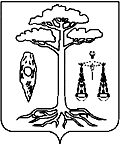 администрациятейковского муниципального районаивановской областип о с т а н о в л е н и еот 05.07.2019 №181 г. ТейковоО внесении изменений в постановление администрации Тейковского муниципального района от 22.11.2013г. № 622 «Об утверждении муниципальной программы «Обеспечение доступным и комфортным жильем, объектами инженерной инфраструктуры и услугами жилищно-коммунального хозяйства населения Тейковского муниципального района» (в действующей редакции)В соответствии с Бюджетным кодексом Российской Федерации, Федеральным законом от 06.10.2003 №131-ФЗ «Об общих принципах организации местного самоуправления в Российской Федерации», Уставом Тейковского муниципального района, постановлением администрации Тейковского муниципального района от 01.10.2013 №523 «Об утверждении Порядка разработки, реализации и оценки эффективности муниципальных программ Тейковского муниципального района», в целях реализации муниципальной программы «Обеспечение доступным и комфортным жильем, объектами инженерной инфраструктуры и услугами жилищно-коммунального хозяйства населения Тейковского муниципального района», администрация Тейковского муниципального районапостановляет: Внести в постановление администрации Тейковского муниципального района от 22.11.2013г. № 622 «Об утверждении муниципальной программы «Обеспечение доступным и комфортным жильем, объектами инженерной инфраструктуры и услугами жилищно-коммунального хозяйства населения Тейковского муниципального района» (в действующей редакции) следующие изменения:в приложении № 1 к постановлению:1. Раздел «1. Паспорт программы» изложить в новой редакции согласно приложению №1.2. Раздел «4. Ресурсное обеспечение муниципальной программы Тейковского муниципального района» изложить в новой редакции согласно приложению №2.3. В приложении №8 к муниципальной программе «Обеспечение доступным и комфортным жильем, объектами инженерной инфраструктуры и услугами жилищно-коммунального хозяйства населения Тейковского муниципального района»: 3.1. Раздел «1. Паспорт подпрограммы» подпрограммы «Обеспечение населения Тейковского муниципального района теплоснабжением» изложить в новой редакции согласно приложению №3.3.2. Раздел «4. Ресурсное обеспечение подпрограммы» изложить в новой редакции согласно приложению №4.Глава Тейковскогомуниципального района  					                С.А. СеменоваПриложение № 1 к постановлению администрации Тейковскогомуниципального районаот 05.07.2019 № 1811. Паспорт программыПриложение № 2 к постановлению администрации Тейковскогомуниципального районаот 05.07.2019 № 1814. Ресурсное обеспечение муниципальной программы Тейковского муниципального района       Таблица 4. Ресурсное обеспечение реализации Программы(тыс.руб.)Приложение № 3 к постановлению администрации Тейковскогомуниципального районаот 05.07.2019 № 1811. Паспорт подпрограммыПриложение № 4 к постановлению администрации Тейковскогомуниципального районаот 05.07.2019 № 1814. Ресурсное обеспечение подпрограммыТаблица 2. Ресурсное обеспечение реализации мероприятий подпрограммы  (тыс. руб.)СОВЕТТЕЙКОВСКОГО МУНИЦИПАЛЬНОГО РАЙОНАшестого созыва Р Е Ш Е Н И Еот 05.07.2019 г. №  395-рг. ТейковоО  внесении   изменений   и   дополнений в  решение Совета Тейковского муниципального района от 12.12.2018 г.  № 357-р «О бюджете Тейковского муниципального района на 2019 год и  плановый период 2020 – 2021 годов»           В соответствии с Бюджетным кодексом РФ, Федеральным Законом от  06.10.2003 г. № 131-ФЗ «Об общих принципах организации местного самоуправления в Российской Федерации», Уставом Тейковского муниципального районаСовет Тейковского муниципального района РЕШИЛ:Внести в решение Совета Тейковского муниципального района от  12.12.2018 г. № 357-р «О бюджете Тейковского муниципального района на 2019 год и плановый период 2020 – 2021 годов» следующие изменения и дополнения:В пункте 1 решения:в абзаце четвертом цифры «234949251,54» заменить цифрами «236449251,54»;в абзаце пятом цифры «8966796,89» заменить цифрами «10466796,89».    2.  Приложение 5 к решению  изложить в новой редакции согласно приложению 1.    3.  Приложение 7 к решению  изложить в новой редакции согласно приложению 2.         4. Приложение 9 к решению изложить в новой редакции согласно приложению 3.         5. Приложение 11 к решению изложить в новой редакции согласно приложению 4.Глава Тейковского                                       Председатель Советамуниципального района		              Тейковского муниципального района		                                                   С.А. Семенова                                              Н.С. СмирновПриложение 2к решению Совета	Тейковского	муниципального районаот 05.07.2019 г. №   395-рПриложение 7к решению Совета	Тейковского	муниципального районаот 12.12.2018 г. № 357-рРаспределение бюджетных ассигнований по целевым статьям(муниципальным программам Тейковского муниципального района ине включенным в муниципальные программы Тейковского муниципальногорайона направлениям деятельности органов местного самоуправления Тейковского муниципального района), группам видов расходов классификации расходов бюджета Тейковского муниципального района на 2019 год(руб.)			Приложение 4			к решению Совета			Тейковского			муниципального района		от 05.07.2019 г. №  395-р			Приложение 11			к решению Совета			Тейковского			муниципального района		от 12.12.2018 г. № 357-рВедомственная структура расходов бюджета Тейковского муниципальногорайона на 2019 годПостановление администрации Тейковского муниципального района от 05.07.2019  № 181О внесении изменений в постановление администрации Тейковского муниципального района от 22.11.2013г. № 622 «Об утверждении муниципальной программы «Обеспечение доступным и комфортным жильем, объектами инженерной инфраструктуры и услугами жилищно-коммунального хозяйства населения Тейковского муниципального района» (в действующей редакции)Решение Совета Тейковского муниципального района от 05.07.2019  № 395-рО  внесении   изменений   и   дополнений в  решение Совета Тейковского муниципального района от 12.12.2018 г.  № 357-р «О бюджете Тейковского муниципального района на 2019 год и плановый период 2020 – 2021 годов»НаименованиепрограммыОбеспечение доступным и комфортным жильем,объектами инженерной инфраструктуры и услугамижилищно-коммунального хозяйства населенияТейковского муниципального районаСрок реализациипрограммы2014 – 2021 годыАдминистраторпрограммыУправление координации жилищно-коммунального, дорожного хозяйства и градостроительства администрации Тейковского муниципального района Исполнители программы- Управление координации жилищно-коммунального, дорожного хозяйства и градостроительства администрации Тейковского муниципального района;- администрации поселений Тейковского муниципального района;- финансово кредитные учрежденияПереченьподпрограмм1.Обеспечение жильем молодых семей в Тейковском муниципальном районе 2. Переселение граждан из аварийного жилищногофонда на территории Тейковского муниципального района 3. Обеспечение инженерной инфраструктурой земельных участков, предназначенных для бесплатного предоставления семьям с тремя и более детьми в Тейковском муниципальном районе 4. Развитие газификации Тейковского муниципального  района 5. Государственная поддержка граждан в сфере ипотечного жилищного кредитования на территории Тейковского муниципального района6. Проведение капитального ремонта общего имущества в многоквартирных домах, расположенных на территории Тейковского муниципального района7. Обеспечение водоснабжением жителей Тейковского муниципального района8. Обеспечение населения Тейковского муниципального района теплоснабжением9. Реализация мероприятий по участию в организации деятельности по сбору (в том числе раздельному сбору), транспортированию, обработке, утилизации, обезвреживанию, захоронению твердых коммунальных отходов на территории Тейковского муниципального района10. Содержание территорий сельских кладбищ Тейковского муниципального района11. Подготовка проектов внесения изменений в документы территориального планирования, правила землепользования и застройки 12. Реализация мероприятий по участию в организации деятельности по накоплению (в том числе раздельному накоплению), сбору, транспортированию, обработке, утилизации, обезвреживанию, захоронению твердых коммунальных отходов на территории Тейковского муниципального районаЦели программы1. Стимулирование развития жилищного строительства.2. Повышение уровня газификации Тейковского муниципального района природным газом.3. Поддержка платежеспособного спроса  на жилье, в том числе с помощью  ипотечного жилищного кредитования.4. Улучшение технического состояния объектов ЖКХ, многоквартирных домов, обеспечение населения жилищно-коммунальными услугами5. Обеспечение территорий документацией для осуществления градостроительной деятельностиОбъем ресурсного обеспеченияОбщий объем бюджетных ассигнований:2014 год -  150839,845 тыс. руб.2015 год -  7867,5 тыс. руб.2016 год -  1859,22298 тыс. руб.2017 год -  16289,30 тыс. руб.2018 год -  17391,52 тыс. руб.2019 год -  21793,56 тыс. руб.2020 год -  8241,60 тыс. руб.2021 год -  8171,60 тыс. руб.Федеральный бюджет:2014 год -  1 843,7 тыс. руб.2015 год -  2662,9 тыс. руб.2016 год -  474,71432 тыс. руб.2017 год -  483,20 тыс. руб. 2018 год -  543,90 тыс. руб.2019 год -  750,33 тыс. руб.2020 год -  0,00 тыс. руб.2021 год -  0,00 тыс. руб.бюджет Ивановской области:2014 год -  141306,55 тыс. руб.2015 год -  3689,1 тыс. руб.2016 год -  471,95436 тыс. руб.2017 год -  274,80 тыс. руб.2018 год -  237,40 тыс. руб.2019 год -  6208,83 тыс. руб.2020 год -  0,00 тыс. руб.2021 год -  0,00 тыс. руб.бюджет Тейковского муниципального района:2014 год -  1335,0 тыс. руб.2015 год -  29,8 тыс. руб.2016 год -  0,00 тыс. руб. 2017 год -  15531,30 тыс. руб.2018 год -  16610,22 тыс. руб.2019 год -  14834,40 тыс. руб.2020 год -  8241,60 тыс. руб.2021 год – 8171,60 тыс. руб.бюджеты поселений Тейковского муниципального района:2014 год -  6354,595 тыс. руб.2015 год -  1485,7 тыс. руб.2016 год -  912,5543 тыс. руб.2017 год -  0,00 тыс. руб.2018 год -  0,00 тыс. руб.2019 год -  0,00 тыс. руб.2020 год -  0,00 тыс. руб.2021 год -  0,00 тыс. руб.Общий объем государственных внебюджетных фондов:2014 год -  35416,963 тыс. руб.2015 год -  0,00 тыс. руб.2016 год -  0,00 тыс. руб.2017 год -  0,00 тыс. руб.2018 год -  0,00 тыс. руб.2019 год -  0,00 тыс. руб.2020 год -  0,00 тыс. руб.2021 год -  0,00 тыс. руб.Общий объем внебюджетного финансирования:2014 год -  2150,00 тыс. руб.2015 год -  0,00 тыс. руб.2016 год -  0,00  тыс. руб.2017 год -  0,00  тыс. руб.2018 год -  0,00  тыс. руб.2019 год -  0,00  тыс. руб.2020 год -  0,00  тыс. руб.2021 год -  0,00  тыс. руб.№ п/пНаименование подпрограммы/Источник ресурсного обеспечения2014г.2015г.2016г.2017г.2018г.2019г.2020г.2021г.Программа, всегоПрограмма, всего188406,8087867,51859,2229816289,3017391,5221793,568241,608171,60Бюджетные ассигнованияБюджетные ассигнования150839,8457867,51859,2229816289,3017391,5221793,568241,608171,60- федеральный бюджет- федеральный бюджет1843,72662,9474,71432483,20543,90750,330,000,00- бюджет Ивановской области- бюджет Ивановской области141306,553689,1471,95436274,80237,406208,830,000,00- бюджет Тейковского муниципального района- бюджет Тейковского муниципального района1335,029,80,0015531,3016610,2214834,408241,608171,60- бюджеты поселений Тейковского муниципального района- бюджеты поселений Тейковского муниципального района6354,5951485,7912,55430,000,000,000,000,00- бюджеты государственных внебюджетных фондов- бюджеты государственных внебюджетных фондов35416,6930,000,000,000,000,000,000,00- общий объем внебюджетного финансирования- общий объем внебюджетного финансирования2150,00,000,000,000,000,000,000,001.Подпрограмма «Обеспечение жильем молодых семей в Тейковском муниципальном районе»3620,87296,31859,222981004,901353,301131,330,00-Бюджетные ассигнования3620,87296,31859,222981004,901353,301131,330,00-- федеральный бюджет1843,72662,9474,71432483,20543,90750,330,00-- бюджет Ивановской области1 382,13233,7471,9543682,50237,40273,60,00-- бюджет Тейковского муниципального района0,000,000,00439,20572,00107,400,00--бюджет поселений Тейковского муниципального района 395,01399,7912,55430,000,000,000,00-2.Подпрограмма «Переселение граждан из аварийного жилищного фонда на территории Тейковского муниципального района»39885,045-------Бюджетные ассигнования39885,045-------- федеральный бюджет--------- бюджет Ивановской области34 227,45-------- бюджет Тейковского муниципального района0,0-------- бюджеты поселений Тейковского муниципального района5 657,595-------- бюджеты государственных внебюджетных фондов35 416,963-------- общий объем внебюджетного финансирования--------3.Подпрограмма «Обеспечение инженерной инфраструктурой земельных участков, предназначенных для предоставления семьям с тремя и более детьми в Тейковском муниципальном районе»12 625,000-600,000,000,000,00Бюджетные ассигнования12 625,000-600,000,000,000,00- федеральный бюджет----0,000,000,000,00- бюджет Ивановской области12 500,00--0,000,000,000,00- бюджет Тейковского муниципального района125,000-600,000,000,000,00- бюджеты поселений Тейковского муниципального района----0,000,000,000,00- общий объем внебюджетного финансирования----0,000,000,000,004.Подпрограмма «Развитие газификации Тейковского муниципального района»94 709,29,800,005,1075,006509,730,00-Бюджетные ассигнования94 709,0029,800,005,1075,006509,730,00-- федеральный бюджет0,000,000,000,000,000,000,00-- бюджет Ивановской области93 197,000,000,000,000,005935,230,00-- бюджет Тейковского муниципального района1 210,0029,80,005,1075,00574,500,00-- бюджет  поселений Тейковского муниципального района302,000,000,000,000,000,000,00-- общий объем внебюджетного финансирования2 150,000,000,000,000,000,000,00-5.Подпрограмма «Государственная поддержка граждан в сфере ипотечного жилищного кредитования на территории Тейковского муниципального района»-541,4000010,0020,00-Бюджетные ассигнования-541,4000010,0020,00-- федеральный бюджет---000,000,00-- бюджет Ивановской области-455,400000,000,00-- бюджет Тейковского муниципального района---0010,0020,00-- бюджет  поселений Тейковского муниципального района-86,00-000,000,00-6.Подпрограмма «Проведение капитального ремонта общего имущества в многоквартирных домах, расположенных на территории Тейковского муниципального района»0,000,000,001034,101080,221173,101173,101123,10Бюджетные ассигнования0,000,000,001034,101080,221173,101173,101123,10- федеральный бюджет0,000,000,000,000,000,000,000,00- бюджет Ивановской области0,000,000,000,000,000,000,000,00- бюджет Тейковского муниципального района0,000,000,001034,101080,221173,101173,101123,10-бюджет поселений Тейковского муниципального района 0,000,000,000,000,000,000,000,007.Подпрограмма «Обеспечение водоснабжением жителей Тейковского муниципального района»0,000,000,00887,90807,101159,80887,90887,90Бюджетные ассигнования0,000,000,00887,90807,101159,80887,90887,90- федеральный бюджет0,000,000,000,000,000,000,000,00- бюджет Ивановской области0,000,000,000,000,000,000,000,00- бюджет Тейковского муниципального района0,000,000,00887,90807,101159,80887,90887,90-бюджет поселений Тейковского муниципального района 0,000,000,000,000,000,000,000,008.Подпрограмма «Обеспечение населения Тейковского муниципального района теплоснабжением»0,000,000,0012865,0012570,0011069,05500,005500,00Бюджетные ассигнования0,000,000,0012865,0012570,0011069,05500,005500,00- федеральный бюджет0,000,000,000,000,000,000,000,00- бюджет Ивановской области0,000,000,000,000,000,000,000,00- бюджет Тейковского муниципального района0,000,000,0012865,0012570,0011069,05500,005500,00-бюджет поселений Тейковского муниципального района 0,000,000,000,000,000,000,000,009.Подпрограмма «Реализация мероприятий по участию в организации деятельности по сбору (в том числе раздельному сбору), транспортированию, обработке, утилизации, обезвреживанию, захоронению твердых коммунальных отходов на территории Тейковского муниципального района»0,000,000,000,00305,9---Бюджетные ассигнования0,000,000,000,00305,9---- федеральный бюджет0,000,000,000,000,00-- бюджет Ивановской области0,000,000,000,000,00---- бюджет Тейковского муниципального района0,000,000,000,00305,9----бюджет поселений Тейковского муниципального района 0,000,000,000,000,00---10.Подпрограмма «Содержание территорий сельских кладбищ Тейковского муниципального района»0,000,000,00200,00200,00280,00200,00200,00Бюджетные ассигнования0,000,000,00200,00200,00280,00200,00200,00- федеральный бюджет0,000,000,000,000,000,000,000,00- бюджет Ивановской области0,000,000,000,000,000,000,000,00- бюджет Тейковского муниципального района0,000,000,00200,0200,0280,0200,0200,0-бюджет поселений Тейковского муниципального района 0,000,000,000,000,000,000,000,0011.Подпрограмма «Подготовка проектов внесения изменений в документы территориального планирования, правила землепользования и застройки»0,000,000,00292,30400,00100,00100,00100,00Бюджетные ассигнования0,000,000,00292,30400,0100,0100,0100,00- федеральный бюджет0,000,000,000,000,000,000,000,00- бюджет Ивановской области0,000,000,00192,300,000,000,000,00- бюджет Тейковского муниципального района0,000,000,00100,00400,00100,00100,0100,0012.Подпрограмма «Реализация мероприятий по участию в организации деятельности по накоплению (в том числе раздельному накоплению), сбору, транспортированию, обработке, утилизации, обезвреживанию, захоронению твердых коммунальных отходов на территории Тейковского муниципального района»-----360,60360,60360,60Бюджетные ассигнования-----360,60360,60360,60- федеральный бюджет-----0,000,000,00- бюджет Ивановской области-----0,000,000,00- бюджет Тейковского муниципального района-----360,60360,60360,60-бюджет поселений Тейковского муниципального района -----0,000,000,00Наименование подпрограммыОбеспечение населения Тейковского муниципального района теплоснабжениемСрок реализации подпрограммы 2017 - 2021 годыИсполнитель подпрограммыУправление координации жилищно-коммунального, дорожного хозяйства и градостроительства администрации Тейковского муниципального районаЦели подпрограммыЛиквидация дотационности в сфере жилищно-коммунального хозяйства и обеспечение 100% возмещения стоимости предоставления жилищно-коммунальных услуг.Предупреждение и ликвидация последствий аварийных ситуаций на муниципальных объектах ЖКХОбъемы ресурсного обеспечения подпрограммыОбщий объем бюджетных ассигнований: 2017 год – 12865,0 тыс. руб. 2018 год – 12570,0 тыс. руб.2019 год – 11069,0 тыс. руб.2020 год – 5500,0 тыс. руб.2021 год – 5500,0 тыс. руб.Федеральный бюджет:2017 год – 0,00 тыс. руб.2018 год – 0,00 тыс. руб.2019 год – 0,00 тыс. руб.2020 год – 0,00 тыс. руб.2021 год – 0,00 тыс. руб.Бюджет Ивановской области:2017 год – 0,00 тыс. руб.2018 год – 0,00 тыс. руб.2019 год – 0,00 тыс. руб.2020 год – 0,00 тыс. руб.2021 год – 0,00 тыс. руб.Бюджет Тейковского муниципального района:2017 год – 12865,0 тыс. руб.   2018 год – 12570,0 тыс. руб.2019 год – 11069,0 тыс. руб.2020 год – 5500,0 тыс. руб.2021 год – 5500,0 тыс. руб.№ п/пНаименование мероприятия/  Источник ресурсного обеспечения2017г.2018г.2019г.2020г.2021г.Подпрограмма «Обеспечение населения Тейковского муниципального района теплоснабжением», всегоПодпрограмма «Обеспечение населения Тейковского муниципального района теплоснабжением», всего12865,012570,011069,05500,05500,0 Бюджетные ассигнования Бюджетные ассигнования12865,012570,011069,05500,05500,0- бюджет Тейковского муниципального района- бюджет Тейковского муниципального района12865,012570,011069,05500,05500,0- областной бюджет- областной бюджет0,00,00,00,00,0- федеральный бюджет- федеральный бюджет0,00,00,00,00,01.Субсидии организациям коммунального комплекса Тейковского муниципального района на организацию обеспечения теплоснабжения потребителей в условиях подготовки и прохождения отопительного периода9393,010222,010200,05000,05000,01.Бюджетные ассигнования:9393,010222,010200,05000,05000,01.- бюджет Тейковского муниципального района9393,010222,010200,05000,05000,01.- бюджет Ивановской области0,00,00,00,00,01.- федеральный бюджет0,00,00,00,00,02.Формирование районного фонда материально-технических ресурсов 107,00,00,0500,0500,02.Бюджетные ассигнования:107,00,00,0500,0500,02.- бюджет Тейковского муниципального района107,00,00,0500,0500,02.-  бюджет Ивановской области0,00,00,00,00,02.- федеральный бюджет0,00,00,00,00,03.Межбюджетные трансферты на осуществление переданных полномочий сельским поселениям на организацию в границах поселений теплоснабжения населения3365,0217,0869,00,00,03.Бюджетные ассигнования3365,0217,0869,00,00,03.- бюджет Тейковского муниципального района3365,0217,0896,00,00,03.- бюджет Ивановской области0,00,00,00,00,03.- федеральный бюджет0,00,00,00,00,04.Субсидии организациям коммунального комплекса Тейковского муниципального района на создание резервного запаса каменного угля0,02131,00,00,00,0Бюджетные ассигнования0,02131,00,00,00,0- бюджет Тейковского муниципального района0,02131,00,00,00,0- бюджет Ивановской области0,00,00,00,00,0- федеральный бюджет0,00,00,00,00,0Приложение 1Приложение 1Приложение 1Приложение 1Приложение 1к решению Совета к решению Совета к решению Совета к решению Совета к решению Совета ТейковскогоТейковскогоТейковскогоТейковскогомуниципального районамуниципального районамуниципального районамуниципального районаот 05.07.2019 г. №   395-рот 05.07.2019 г. №   395-рот 05.07.2019 г. №   395-рот 05.07.2019 г. №   395-рПриложение 5Приложение 5Приложение 5Приложение 5Приложение 5к решению Совета к решению Совета к решению Совета к решению Совета к решению Совета ТейковскогоТейковскогоТейковскогоТейковскогомуниципального районамуниципального районамуниципального районамуниципального районаот 12.12.2018 г. № 357-рот 12.12.2018 г. № 357-рот 12.12.2018 г. № 357-рот 12.12.2018 г. № 357-рИсточники внутреннего финансирования дефицитаИсточники внутреннего финансирования дефицитаИсточники внутреннего финансирования дефицитаИсточники внутреннего финансирования дефицитаИсточники внутреннего финансирования дефицитабюджета Тейковского муниципального района на 2019 год                                             бюджета Тейковского муниципального района на 2019 год                                             бюджета Тейковского муниципального района на 2019 год                                             бюджета Тейковского муниципального района на 2019 год                                             бюджета Тейковского муниципального района на 2019 год                                             бюджета Тейковского муниципального района на 2019 год                                             бюджета Тейковского муниципального района на 2019 год                                             бюджета Тейковского муниципального района на 2019 год                                             бюджета Тейковского муниципального района на 2019 год                                             бюджета Тейковского муниципального района на 2019 год                                             и плановый период 2020 - 2021 г.г.и плановый период 2020 - 2021 г.г.и плановый период 2020 - 2021 г.г.и плановый период 2020 - 2021 г.г.и плановый период 2020 - 2021 г.г.           (руб.)           (руб.)           (руб.)           (руб.)           (руб.)Код классификации источников финансирования дефицитов бюджетовНаименование кода классификации источников финансирования дефицитов бюджетов2019 год2020 год2021 годКод классификации источников финансирования дефицитов бюджетовНаименование кода классификации источников финансирования дефицитов бюджетов2021 год000 01 00 00 00 00 0000 000Источники внутреннего финансирования дефицитов бюджетов – всего:10 466 796,890,000,00000 01 00 00 00 00 0000 000Источники внутреннего финансирования дефицитов бюджетов – всего:10 466 796,890,000,00000 01 05 00 00 00 0000 000Изменение остатков средств на счетах по учету средств бюджета10 466 796,890,000,00000 01 05 00 00 00 0000 000Изменение остатков средств на счетах по учету средств бюджета10 466 796,890,000,00000 01 05 00 00 00 0000 500Увеличение остатков средств бюджетов-226 342 454,65-206 722 013,38-204 467 277,38000 01 05 02 00 00 0000 500Увеличение прочих остатков средств бюджетов-226 342 454,65-206 722 013,38-204 467 277,38000 01 05 02 01 00 0000 510Увеличение прочих остатков денежных средств бюджетов-226 342 454,65-206 722 013,38-204 467 277,38040 01 05 02 01 05 0000 510Увеличение прочих остатков денежных средств бюджетов муниципальных районов-226 342 454,65-206 722 013,38-204 467 277,38040 01 05 02 01 05 0000 510Увеличение прочих остатков денежных средств бюджетов муниципальных районов-226 342 454,65-206 722 013,38-204 467 277,38000 01 05 00 00 00 0000 600Уменьшение остатков средств бюджетов236 809 251,54206 722 013,38204 467 277,38000 01 05 02 00 00 0000 600Уменьшение прочих остатков средств бюджетов236 809 251,54206 722 013,38204 467 277,38000 01 05 02 01 00 0000 610Уменьшение прочих остатков денежных средств бюджетов236 809 251,54206 722 013,38204 467 277,38040 01 05 02 01 05 0000 610Уменьшение прочих остатков денежных средств бюджетов муниципальных районов236 809 251,54206 722 013,38204 467 277,38040 01 05 02 01 05 0000 610Уменьшение прочих остатков денежных средств бюджетов муниципальных районов236 809 251,54206 722 013,38204 467 277,38000 01 06 00 00 00 0000 000Иные источники внутреннего финансирования дефицитов бюджетов 0,000,000,00000 01 06 05 00 00 0000 000Бюджетные кредиты, предоставленные внутри страны в валюте Российской Федерации0,000,000,00000 01 06 05 00 00 0000 000Предоставление бюджетных кредитов внутри страны в валюте Российской Федерации-360 000,000,000,00000 01 06 05 02 00 0000 500Предоставление бюджетных кредитов другим бюджетам  бюджетной системы Российской Федерации в валюте Российской Федерации-360 000,000,000,00000 01 06 05 02 05 0000 540Предоставление бюджетных кредитов другим бюджетам  бюджетной системы Российской Федерации из бюджетов муниципальных районов в валюте Российской Федерации-360 000,000,000,00040 01 06 05 02 05 0000 540Предоставление бюджетных кредитов другим бюджетам  бюджетной системы Российской Федерации из бюджетов муниципальных районов в валюте Российской Федерации-360 000,00000 01 06 05 00 00 0000 600Возврат бюджетных кредитов, предоставленных внутри страны в валюте Российской Федерации360 000,000,000,00000 01 06 05 02 00 0000 640Возврат бюджетных кредитов, предоставленных  другим бюджетам бюджетной системы Российской Федерации в валюте Российской Федерации360 000,000,000,00040 01 06 05 02 05 0000 640Возврат бюджетных кредитов, предоставленных  другим бюджетам бюджетной системы Российской Федерации в бюджеты муниципальных районов в валюте Российской Федерации360 000,00НаименованиеЦелевая статьяВид расходовУтверждено по бюджету на 2019г.Вносимые изменения Утверждено по бюджету на 2019г.НаименованиеЦелевая статьяВид расходовУтверждено по бюджету на 2019г.Вносимые изменения Утверждено по бюджету на 2019г.Муниципальная программа «Развитие образования Тейковского муниципального района»0100000000135 219 367,150,00135 219 367,15Подпрограмма «Развитие общего образования» 011000000015 177 897,930,0015 177 897,93Основное мероприятие «Укрепление материально-технической базы учреждений образования»011010000015 082 797,930,0015 082 797,93Мероприятия по укреплению пожарной безопасности общеобразовательных учреждений (Закупка товаров, работ и услуг для обеспечения государственных (муниципальных) нужд) 0110100010200180 000,00180 000,00Мероприятия по укреплению пожарной безопасности общеобразовательных учреждений (Предоставление субсидий бюджетным, автономным учреждениям и иным некоммерческим организациям) 0110100010600460 000,00460 000,00Мероприятия по укреплению материально-технической базы образовательных учреждений (Закупка товаров, работ и услуг для обеспечения государственных (муниципальных) нужд) 01101000202002 500 000,002 500 000,00Мероприятия по укреплению материально-технической базы образовательных учреждений (Предоставление субсидий бюджетным, автономным учреждениям и иным некоммерческим организациям)01101000206003 954 140,003 954 140,00Мероприятия по укреплению материально-технической базы дошкольных образовательных учреждений (Закупка товаров, работ и услуг для обеспечения государственных (муниципальных) нужд) 01101000302001 300 000,001 300 000,00Расходы по созданию в общеобразовательных организациях, расположенных в сельской местности, условий для занятий физической культурой и спортом (Закупка товаров, работ и услуг для обеспечения государственных (муниципальных) нужд) 0110100971200228 370,15228 370,15Мероприятия по созданию в общеобразовательных организациях, расположенных в сельской местности, условий для занятий физической культурой и спортом (Закупка товаров, работ и услуг для обеспечения государственных (муниципальных) нужд)01101L09712000,000,00Мероприятия по созданию в общеобразовательных организациях, расположенных в сельской местности, условий для занятий физической культурой и спортом (Закупка товаров, работ и услуг для обеспечения государственных (муниципальных) нужд)011E2509702002 162 984,752 162 984,75На укрепление материально-технической базы муниципальных образовательных организаций Ивановской области (Предоставление субсидий бюджетным, автономным учреждениям и иным некоммерческим организациям)  01101S19506003 845 963,723 845 963,72Расходы на укрепление материально-технической базы муниципальных образовательных организаций Тейковского муниципального района (Предоставление субсидий бюджетным, автономным учреждениям и иным некоммерческим организациям)  0110101950600451 339,31451 339,31Основное мероприятие «Развитие кадрового потенциала системы образования»011020000095 100,000,0095 100,00Совершенствование учительского корпуса (Закупка товаров, работ и услуг для обеспечения государственных (муниципальных) нужд) 011020005020045 100,0045 100,00Совершенствование учительского корпуса (Социальное обеспечение и иные выплаты населению) 011020005030050 000,0050 000,00Подпрограмма «Финансовое обеспечение предоставления мер социальной поддержки в сфере образования» 01200000001 917 283,460,001 917 283,46Основное мероприятие «Финансовое обеспечение предоставления мер социальной поддержки в сфере образования»01201000001 917 283,460,001 917 283,46Питание детей из семей находящихся в трудной жизненной ситуации, обучающихся в муниципальных общеобразовательных организациях (Закупка товаров, работ и услуг для обеспечения государственных (муниципальных) нужд) 0120100140200396 500,00396 500,00Питание детей из семей находящихся в трудной жизненной ситуации, обучающихся в муниципальных общеобразовательных организациях (Предоставление субсидий бюджетным, автономным учреждениям и иным некоммерческим организациям) 01201001406001 046 600,001 046 600,00Осуществление переданных органам местного самоуправления государственных полномочий Ивановской области по присмотру и уходу за детьми-сиротами и детьми, оставшимися без попечения родителей, детьми-инвалидами в дошкольных группах муниципальных общеобразовательных организаций (Закупка товаров, работ и услуг для обеспечения государственных (муниципальных) нужд) 012018009020069 428,0069 428,00Осуществление переданных органам местного самоуправления государственных полномочий Ивановской области по присмотру и уходу за детьми-сиротами и детьми, оставшимися без попечения родителей, детьми-инвалидами в муниципальных дошкольных образовательных организациях и детьми, нуждающимися в длительном лечении, в муниципальных дошкольных образовательных организациях, осуществляющих оздоровление (Закупка товаров, работ и услуг для обеспечения государственных (муниципальных) нужд) 012018010020024 438,0024 438,00Осуществление переданных органам местного самоуправления государственных полномочий Ивановской области по присмотру и уходу за детьми-сиротами и детьми, оставшимися без попечения родителей, детьми-инвалидами в муниципальных дошкольных образовательных организациях и детьми, нуждающимися в длительном лечении, в муниципальных дошкольных образовательных организациях, осуществляющих оздоровление (Закупка товаров, работ и услуг для обеспечения государственных (муниципальных) нужд) 012018010020024 438,0024 438,00Осуществление переданных органам местного самоуправления государственных полномочий Ивановской области по выплате компенсации части родительской платы за присмотр и уход за детьми в образовательных организациях, реализующих образовательную программу дошкольного образования (Социальное обеспечение и иные выплаты населению)0120180110300380 317,46380 317,46Подпрограмма «Выявление и поддержка одаренных детей» 0130000000476 400,000,00476 400,00Основное мероприятие «Выявление и поддержка одаренных детей и молодежи»0130100000476 400,000,00476 400,00Проведение районных и участие в областных конкурсах социально значимых программ и проектов, направленных на поддержку одаренных детей (Закупка товаров, работ и услуг для обеспечения государственных (муниципальных) нужд) 0130100070200436 400,00436 400,00Проведение районных и участие в областных конкурсах социально значимых программ и проектов, направленных на поддержку одаренных детей (Предоставление субсидий бюджетным, автономным учреждениям и иным некоммерческим организациям)013010007060040 000,0040 000,00Подпрограмма “Реализация основных общеобразовательных программ» 014000000047 545 466,370,0047 545 466,37Основное мероприятие «Развитие дошкольного образования»01401000008 086 766,900,008 086 766,90Предоставление муниципальной услуги «Предоставление общедоступного бесплатного дошкольного образования» (Расходы на выплаты персоналу в целях обеспечения выполнения функций государственными (муниципальными) органами, казенными учреждениями, органами управления государственными внебюджетными фондами)01401000801001 620 705,001 620 705,00Предоставление муниципальной услуги «Предоставление общедоступного бесплатного дошкольного образования» (Закупка товаров, работ и услуг для обеспечения государственных (муниципальных) нужд) 01401000802003 200 100,003 200 100,00Предоставление муниципальной услуги «Предоставление общедоступного бесплатного дошкольного образования» (Иные бюджетные ассигнования)014010008080027 600,0027 600,00Обеспечение деятельности учреждений образования за счет родительской платы (Закупка товаров, работ и услуг для обеспечения государственных (муниципальных) нужд) 01401001102001 515 364,901 515 364,90Расходы на питание детей (Закупка товаров, работ и услуг для обеспечения государственных (муниципальных) нужд) 0140100060200981 400,00981 400,00Расходы на доведение заработной платы работников до МРОТ (Расходы на выплаты персоналу в целях обеспечения выполнения функций государственными (муниципальными) органами, казенными учреждениями, органами управления государственными внебюджетными фондами)0140182181100647 609,00647 609,00Расходы на повышение заработной платы работников бюджетной сферы (Расходы на выплаты персоналу в целях обеспечения выполнения функций государственными (муниципальными) органами, казенными учреждениями, органами управления государственными внебюджетными фондами)014018218210093 988,0093 988,00Основное мероприятие «Развитие общего образования» 014020000039 458 699,470,0039 458 699,47Предоставление муниципальной услуги «Предоставление бесплатного и общедоступного начального, основного, среднего общего образования» (Расходы на выплаты персоналу в целях обеспечения выполнения функций государственными (муниципальными) органами, казенными учреждениями, органами управления государственными внебюджетными фондами)01402000901001 088 600,001 088 600,00Предоставление муниципальной услуги «Предоставление бесплатного и общедоступного начального, основного, среднего общего образования» (Закупка товаров, работ и услуг для обеспечения государственных (муниципальных) нужд) 01402000902008 976 705,928 976 705,92Предоставление муниципальной услуги «Предоставление бесплатного и общедоступного начального, основного, среднего общего образования» (Предоставление субсидий бюджетным, автономным учреждениям и иным некоммерческим организациям)014020009060019 444 382,3719 444 382,37Предоставление муниципальной услуги «Предоставление бесплатного и общедоступного начального, основного, среднего общего образования» (Иные бюджетные ассигнования)0140200090800143 800,00143 800,00Содержание прочих учреждений образования (Расходы на выплаты персоналу в целях обеспечения выполнения функций государственными (муниципальными) органами, казенными учреждениями, органами управления государственными внебюджетными фондами)01402001001006 564 700,006 564 700,00Содержание прочих учреждений образования (Закупка товаров, работ и услуг для обеспечения государственных (муниципальных) нужд) 01402001002001 375 137,001 375 137,00Содержание прочих учреждений образования (Иные бюджетные ассигнования)01402001008001 900,001 900,00Обеспечение деятельности учреждений образования за счет родительской платы (Закупка товаров, работ и услуг для обеспечения государственных (муниципальных) нужд) 0140200110200902 043,18902 043,18Расходы на питание детей (Закупка товаров, работ и услуг для обеспечения государственных (муниципальных) нужд) 0140200060200508 400,00508 400,00Расходы на доведение заработной платы работников до МРОТ (Расходы на выплаты персоналу в целях обеспечения выполнения функций государственными (муниципальными) органами, казенными учреждениями, органами управления государственными внебюджетными фондами)014028218110098 994,0098 994,00Расходы на повышение заработной платы работников бюджетной сферы (Расходы на выплаты персоналу в целях обеспечения выполнения функций государственными (муниципальными) органами, казенными учреждениями, органами управления государственными внебюджетными фондами)0140282182100354 037,00354 037,00Подпрограмма «Финансовое обеспечение предоставления общедоступного и бесплатного образования  в муниципальных образовательных учреждениях» 015000000064 309 835,500,0064 309 835,50Основное мероприятие «Развитие дошкольного образования»01501000007 791 499,000,007 791 499,00Финансовое обеспечение государственных гарантий реализации прав на получение общедоступного и бесплатного дошкольного образования в муниципальных дошкольных образовательных организациях и возмещение затрат на финансовое обеспечение получения дошкольного образования в частных дошкольных образовательных организациях, включая расходы на оплату труда, приобретение учебников и учебных пособий, средств обучения, игр и игрушек (за исключением расходов на содержание зданий и оплату коммунальных услуг) (Расходы на выплаты персоналу в целях обеспечения выполнения функций государственными (муниципальными) органами, казенными учреждениями, органами управления государственными внебюджетными фондами)01501801701007 740 175,007 740 175,00Финансовое обеспечение государственных гарантий реализации прав на получение общедоступного и бесплатного дошкольного образования в муниципальных дошкольных образовательных организациях и возмещение затрат на финансовое обеспечение получения дошкольного образования в частных дошкольных образовательных организациях, включая расходы на оплату труда, приобретение учебников и учебных пособий, средств обучения, игр, игрушек (за исключением расходов на содержание зданий и оплату коммунальных услуг) (Закупка товаров, работ и услуг для обеспечения государственных (муниципальных) нужд) 015018017020051 324,0051 324,00Основное мероприятие «Развитие общего образования»015020000056 518 336,500,0056 518 336,50Финансовое обеспечение государственных гарантий реализации прав на получение общедоступного и бесплатного дошкольного, начального общего, основного общего, среднего общего образования в муниципальных общеобразовательных организациях, обеспечение дополнительного образования в муниципальных общеобразовательных организациях, включая расходы на оплату труда, приобретение учебников и учебных пособий, средств обучения, игр, игрушек (за исключением расходов на содержание зданий и оплату коммунальных услуг) (Расходы на выплаты персоналу в целях обеспечения выполнения функций государственными (муниципальными) органами, казенными учреждениями, органами управления государственными внебюджетными фондами)015028015010015 142 400,5015 142 400,50Финансовое обеспечение государственных гарантий реализации прав на получение общедоступного и бесплатного дошкольного, начального общего, основного общего, среднего общего образования в муниципальных общеобразовательных организациях, обеспечение дополнительного образования в муниципальных общеобразовательных организациях, включая расходы на оплату труда, приобретение учебников и учебных пособий, средств обучения, игр и игрушек (за исключением расходов на содержание зданий и оплату коммунальных услуг) (Закупка товаров, работ и услуг для обеспечения государственных (муниципальных) нужд) 0150280150200213 313,00213 313,00Финансовое обеспечение государственных гарантий реализации прав на получение общедоступного и бесплатного дошкольного, начального общего, основного общего, среднего общего образования в муниципальных общеобразовательных организациях, обеспечение дополнительного образования в общеобразовательных организациях, включая расходы на оплату труда, на учебники и учебные, учебно-наглядные пособия, технические средства обучения, игры, игрушки (за исключением расходов на содержание зданий и оплату коммунальных услуг)(Предоставление субсидий бюджетным, автономным учреждениям и иным некоммерческим организациям)015028015060041 162 623,0041 162 623,00Подпрограмма «Реализация дополнительных общеобразовательных программ» 01600000004 413 430,890,004 413 430,89Основное мероприятие «Развитие дополнительного образования»01601000004 413 430,890,004 413 430,89Предоставление муниципальной услуги «Организация дополнительного образования детей» (Расходы на выплаты персоналу в целях обеспечения выполнения функций государственными (муниципальными) органами, казенными учреждениями, органами управления государственными внебюджетными фондами)01601001201003 014 694,003 014 694,00Предоставление муниципальной услуги «организация дополнительного образования детей» (Закупка товаров, работ и услуг для обеспечения государственных (муниципальных) нужд) 0160100120200595 036,00595 036,00Предоставление муниципальной услуги «организация дополнительного образования детей» (Иные бюджетные ассигнования)016010012080071 200,0071 200,00Расходы, связанные с поэтапным доведением средней заработной платы педагогическим работникам иных муниципальных организаций дополнительного образования детей до средней заработной платы учителей в Ивановской области (Расходы на выплаты персоналу в целях обеспечения выполнения функций государственными (муниципальными) органами, казенными учреждениями, органами управления государственными внебюджетными фондами)01601S14201002 795,002 795,00Расходы, связанные с поэтапным доведением средней заработной платы педагогическим работникам муниципальных организаций дополнительного образования детей в сфере физической культуры и спорта до средней заработной платы учителей в Ивановской области на 2019 год (Расходы на выплаты персоналу в целях обеспечения выполнения функций государственными (муниципальными) органами, казенными учреждениями, органами управления государственными внебюджетными фондами)01601S14401002 670,002 670,00Софинансирование расходов, связанных с поэтапным доведением средней заработной платы педагогическим работникам муниципальных организаций дополнительного образования детей в сфере физической культуры и спорта до средней заработной платы учителей в Ивановской области на 2019 год (Расходы на выплаты персоналу в целях обеспечения выполнения функций государственными (муниципальными) органами, казенными учреждениями, органами управления государственными внебюджетными фондами)016018144010050 717,0050 717,00Софинансирование расходов, связанных с поэтапным доведением средней заработной платы педагогическим работникам иных муниципальных организаций дополнительного образования детей до средней заработной платы учителей в Ивановской области (Расходы на выплаты персоналу в целях обеспечения выполнения функций государственными (муниципальными) органами, казенными учреждениями, органами управления государственными внебюджетными фондами)0160181420100229 963,89229 963,89Расходы на доведение заработной платы работников до МРОТ (Расходы на выплаты персоналу в целях обеспечения выполнения функций государственными (муниципальными) органами, казенными учреждениями, органами управления государственными внебюджетными фондами)0160182181100325 881,00325 881,00Расходы на повышение заработной платы работников бюджетной сферы (Расходы на выплаты персоналу в целях обеспечения выполнения функций государственными (муниципальными) органами, казенными учреждениями, органами управления государственными внебюджетными фондами)0160182182100120 474,00120 474,00Подпрограмма «Организация отдыха и оздоровления детей» 0170000000667 590,000,00667 590,00Основное мероприятие «Организация отдыха и оздоровления детей»0170100000667 590,000,00667 590,00Осуществление переданных государственных полномочий по организации двухразового питания в лагерях дневного пребывания детей-сирот и детей, находящихся в трудной жизненной ситуации (Закупка товаров, работ и услуг для обеспечения государственных (муниципальных) нужд) 017018020020023 100,0023 100,00 Организация отдыха детей в каникулярное время в части организации двухразового питания в лагерях дневного пребывания (Закупка товаров, работ и услуг для обеспечения государственных (муниципальных) нужд) 01701S0190200194 040,00194 040,00Организация отдыха детей в каникулярное время в части организации двухразового питания в лагерях дневного пребывания (Предоставление субсидий бюджетным, автономным учреждениям и иным некоммерческим организациям)01701S0190600450 450,00450 450,00Подпрограмма «Реализация молодежной политики на территории Тейковского муниципального района» 0190000000275 000,000,00275 000,00Основное мероприятие «Реализация молодежной политики»0190100000275 000,000,00275 000,00Предоставление муниципальной  услуги «Проведение мероприятий межпоселенческого характера по работе с детьми и молодежью» (Закупка товаров, работ и услуг для обеспечения государственных (муниципальных) нужд) 0190100150200235 000,00235 000,00Предоставление муниципальной  услуги «Проведение мероприятий межпоселенческого характера по работе с детьми и молодежью» (Предоставление субсидий бюджетным, автономным учреждениям и иным некоммерческим организациям)019010015060040 000,0040 000,00Подпрограмма "Меры социально-экономической поддержки молодых специалистов муниципальных организаций системы образования" 01Б000000270 000,000,00270 000,00Основное мероприятие «Развитие кадрового потенциала системы образования»01Б0100000270 000,000,00270 000,00Единовременная муниципальная выплата молодым специалистам при первоначальном устройстве на работу в муниципальные организации системы образования Тейковского муниципального района (разовые подъемные) (Социальное обеспечение и иные выплаты населению)01Б010040030024 000,0024 000,00Ежемесячные муниципальные компенсации молодым специалистам (Социальное обеспечение и иные выплаты населению)01Б0100410300126 000,00126 000,00Единовременные муниципальные компенсации молодым специалистам (Социальное обеспечение и иные выплаты населению)01Б0100420300120 000,00120 000,00Подпрограмма "Организация целевой подготовки педагогов для работы в муниципальных образовательных организациях Тейковского муниципального района 01Г0000000166 463,000,00166 463,00Основное мероприятие «Развитие кадрового потенциала системы образования»01Г0100000166 463,000,00166 463,00Организация целевой подготовки педагогов для работы в муниципальных образовательных организациях Тейковского муниципального района (Закупка товаров, работ и услуг для обеспечения государственных (муниципальных) нужд) 01Г0100430200146 463,00146 463,00Денежная выплата в виде дополнительной стипендии студентам, обучающимся по программам высшего профессионального педагогического образования (бакалавриат), по очной форме обучения на основании заключенных договоров о целевом обучении (Социальное обеспечение и иные выплаты населению)01Г010044030020 000,0020 000,00 Муниципальная программа «Культура  Тейковского муниципального района»020000000018 770 472,440,0018 770 472,44Подпрограмма «Развитие культуры  Тейковского муниципального района» 021000000010 263 228,540,0010 263 228,54Основное мероприятие «Развитие культуры»02101000005 463 762,760,005 463 762,76Предоставление муниципальной услуги «Организация досуга и обеспечение населения услугами организаций культуры» (Расходы на выплаты персоналу в целях обеспечения выполнения функций государственными (муниципальными) органами, казенными учреждениями, органами управления государственными внебюджетными фондами)02101001701002 276 447,222 276 447,22Предоставление муниципальной услуги «Организация досуга и обеспечение населения услугами организаций культуры» (Закупка товаров, работ и услуг для обеспечения государственных (муниципальных) нужд) 02101001702003 000 146,003 000 146,00Предоставление муниципальной услуги «Организация досуга и обеспечение населения услугами организаций культуры» (Иные бюджетные ассигнования)021010017080024 800,0024 800,00Содержание учреждений культуры  за счет иных источников (Закупка товаров, работ и услуг для обеспечения государственных (муниципальных) нужд) 0210100180200162 369,54162 369,54Основное мероприятие «Укрепление материально-технической базы учреждений культуры»0210200000151 870,000,00151 870,00Укрепление материально – технической базы муниципальных учреждений культуры (Закупка товаров, работ и услуг для обеспечения государственных (муниципальных) нужд) 0210200190200151 870,00151 870,00Основное мероприятие «Повышение средней заработной платы работникам муниципальных учреждений культуры»02103000002 653 177,780,002 653 177,78Софинансирование расходов, связанных с поэтапным доведением средней заработной платы работникам культуры муниципальных учреждений культуры Ивановской области до средней заработной платы в Ивановской области (Расходы на выплаты персоналу в целях обеспечения выполнения функций государственными (муниципальными) органами, казенными учреждениями, органами управления государственными внебюджетными фондами)02103803401002 141 170,002 141 170,00Расходы, связанные с поэтапным доведением средней заработной платы работникам культуры муниципальных учреждений культуры до средней заработной платы в Ивановской области (Расходы на выплаты персоналу в целях обеспечения выполнения функций государственными (муниципальными) органами, казенными учреждениями, органами управления государственными внебюджетными фондами)02103S0340100237 907,78237 907,78Расходы на доведение заработной платы работников до МРОТ (Расходы на выплаты персоналу в целях обеспечения выполнения функций государственными (муниципальными) органами, казенными учреждениями, органами управления государственными внебюджетными фондами)0210382181100215 924,00215 924,00Расходы на повышение заработной платы работников бюджетной сферы (Расходы на выплаты персоналу в целях обеспечения выполнения функций государственными (муниципальными) органами, казенными учреждениями, органами управления государственными внебюджетными фондами)021038218210058 176,0058 176,00Основное мероприятие "Организация библиотечного обслуживания населения"02104000001 989 440,000,001 989 440,00Предоставление муниципальной услуги "Организация библиотечного обслуживания населения, комплектование и обеспечение сохранности их библиотечных фондов" (Расходы на выплаты персоналу в целях обеспечения выполнения функций государственными (муниципальными) органами, казенными учреждениями, органами управления государственными внебюджетными фондами)02104002201001 450 700,001 450 700,00Предоставление муниципальной услуги "Организация библиотечного обслуживания населения, комплектование и обеспечение сохранности их библиотечных фондов"(Закупка товаров, работ и услуг для обеспечения государственных (муниципальных) нужд) 0210400220200398 900,00398 900,00Межбюджетные трансферты на исполнение переданных полномочий по организации библиотечного обслуживания населения, комплектование и обеспечение сохранности библиотечных фондов библиотек сельских поселений (Межбюджетные трансферты) 0210408070500139 840,00139 840,00Основное мероприятие "Комплектование книжных фондов библиотек Тейковского муниципального района"02105000004 978,000,004 978,00Софинансирование расходов на комплектование книжных фондов библиотек Тейковского муниципального района (Закупка товаров, работ и услуг для обеспечения государственных (муниципальных) нужд) 02105L51912004 978,004 978,00Подпрограмма «Предоставление дополнительного образования в сфере культуры и искусства» 02200000001 788 668,000,001 788 668,00Основное мероприятие «Развитие дополнительного образования»02201000001 788 668,000,001 788 668,00Предоставление муниципальной услуги «Организация  предоставления дополнительного образования детей в сфере культуры и искусства» (Расходы на выплаты персоналу в целях обеспечения выполнения функций государственными (муниципальными) органами, казенными учреждениями, органами управления государственными внебюджетными фондами)02201002101001 329 600,001 329 600,00Предоставление муниципальной услуги «Организация  предоставления дополнительного образования детей в сфере культуры и искусства» (Закупка товаров, работ и услуг для обеспечения государственных (муниципальных) нужд) 022010021020077 200,0077 200,00Предоставление муниципальной услуги «Организация  предоставления дополнительного образования детей в сфере культуры и искусства» (Иные бюджетные ассигнования)0220100210800400,00400,00Расходы, связанные с поэтапным доведением средней заработной платы педагогическим работникам муниципальных организаций дополнительного образования детей в сфере культуры и искусства до средней заработной платы учителей в Ивановской области (Расходы на выплаты персоналу в целях обеспечения выполнения функций государственными (муниципальными) органами, казенными учреждениями, органами управления государственными внебюджетными фондами)02201S143010067 000,0067 000,00Софинансирование расходов, связанных с поэтапным доведением средней заработной платы педагогическим работникам муниципальных организаций дополнительного образования детей в сфере культуры и искусства до средней заработной платы учителей в Ивановской области (Расходы на выплаты персоналу в целях обеспечения выполнения функций государственными (муниципальными) органами, казенными учреждениями, органами управления государственными внебюджетными фондами)0220181430100236 671,00236 671,00Расходы на доведение заработной платы работников до МРОТ (Расходы на выплаты персоналу в целях обеспечения выполнения функций государственными (муниципальными) органами, казенными учреждениями, органами управления государственными внебюджетными фондами)022018218110049 497,0049 497,00Расходы на повышение заработной платы работников бюджетной сферы (Расходы на выплаты персоналу в целях обеспечения выполнения функций государственными (муниципальными) органами, казенными учреждениями, органами управления государственными внебюджетными фондами)022018218210028 300,0028 300,00Подпрограмма "Сохранение, использование, популяризация и государственная охрана объектов культурного наследия (памятников истории культуры) Тейковского муниципального района на 2018 - 2020 годы"02300000006 718 575,900,006 718 575,90Основное мероприятие "Сохранение, использование, популяризация объектов культурного наследия (памятников истории культуры) Тейковского муниципального района"02301000006 718 575,900,006 718 575,90Проведение ремонтно-реставрационных работ на объекте культурного наследия регионального значения (Закупка товаров, работ и услуг для обеспечения государственных (муниципальных) нужд) 02301009902006 718 575,906 718 575,90Муниципальная программа «Развитие физической культуры и спорта в Тейковском муниципальном районе»0300000000297 800,000,00297 800,00Подпрограмма «Организация физкультурно- массовых, спортивных мероприятий и участие спортсменов Тейковского муниципального района в районных, областных, зональных и региональных соревнованиях»  0310000000297 800,000,00297 800,00Основное мероприятие «Физическое воспитание и обеспечение организации и проведения физкультурных мероприятий и массовых спортивных мероприятий»0310100000297 800,000,00297 800,00Проведение официальных физкультурно-оздоровительных и спортивных мероприятий (Закупка товаров, работ и услуг для обеспечения государственных (муниципальных) нужд) 0310100240200297 800,00297 800,00Муниципальная программа «Поддержка населения в Тейковском муниципальном районе»04000000001 243 457,000,001 243 457,00Подпрограмма «Повышение качества жизни граждан пожилого возраста  Тейковского муниципального района» 0410000000170 000,000,00170 000,00Основное мероприятие «Организация мероприятий и акций, направленных на повышение качества жизни граждан пожилого возраста»0410100000170 000,000,00170 000,00Организация и проведение мероприятий для граждан пожилого возраста, направленных на повышение качества жизни и активного долголетия (Закупка товаров, работ и услуг для обеспечения государственных (муниципальных) нужд) 041010032020070 000,0070 000,00Проведение ремонта жилых помещений ветеранам Великой Отечественной войны (Закупка товаров, работ и услуг для обеспечения государственных (муниципальных) нужд) 0410100810200100000100 000,00Подпрограмма «Повышение качества жизни детей-сирот Тейковского муниципального района» 04200000001 073 457,000,001 073 457,00Основное мероприятие «Предоставление мер социальной поддержки детям-сиротам и детям, оставшимся без попечения родителей, лицам из числа указанной категории детей»04201000001 073 457,000,001 073 457,00Предоставление жилых помещений детям-сиротам и детям, оставшимся без попечения родителей, лицам из их числа по договорам найма специализированных жилых помещений (Капитальные вложения) 04201R08204001 073 457,001 073 457,00 Муниципальная программа «Обеспечение  доступным и комфортным жильем, объектами инженерной инфраструктуры и услугами жилищно-коммунального хозяйства населения Тейковского муниципального района»050000000019 274 560,842 519 000,0021 793 560,84Подпрограмма «Обеспечение жильем молодых семей в Тейковском муниципальном районе»05100000001 131 329,840,001 131 329,84Основное мероприятие «Обеспечение жильем молодых семей»05101000001 131 329,840,001 131 329,84Предоставление социальных выплат молодым семьям на приобретение (строительство) жилого помещения (Социальное обеспечение и иные выплаты населению)0510107040300106 666,34106 666,34Предоставление социальных выплат молодым семьям на приобретение (строительство) жилого помещения (Социальное обеспечение и иные выплаты населению)05101L49703001 024 663,501 024 663,50Подпрограмма «Развитие газификации Тейковского муниципального района»05400000006 509 731,000,006 509 731,00Основное мероприятие «Обеспечение газоснабжения в границах муниципального района»05401000006 509 731,000,006 509 731,00Разработка проектно - сметной документации и газификации населенных пунктов Тейковского муниципального района (Капитальные вложения в объекты государственной (муниципальной) собственности)0540140020400449 548,17449 548,17Межбюджетные трансферты на организацию в границах поселения газоснабжения населения (Межбюджетные трансферты)054010812050065000,065 000,00Расходы на разработку (корректировку) проектной документации и газификацию населенных пунктов, объектов социальной инфраструктуры Ивановской области  (Межбюджетные трансферты) 05401S29905005 995 182,835 995 182,83Расходы на разработку (корректировку) проектной документации и газификацию населенных пунктов, объектов социальной инфраструктуры (Капитальные вложения в объекты государственной (муниципальной) собственности)05401S29904000,000,00Подпрограмма "Государственная поддержка граждан в сфере ипотечного жилищного кредитования на территории Тейковского муниципального района055000000010 000,000,0010 000,00Основное мероприятие "Государственная поддержка граждан в сфере ипотечного жилищного кредитования"055010000010 000,000,0010 000,00Предоставление субсидий гражданам на оплату первоначального взноса при получении ипотечного жилищного кредита или на погашение основной суммы долга и уплату процентов по ипотечному жилищному кредиту (в том числе  рефинансированному)  (Социальное обеспечение и иные выплаты населению)055010705030010 000,0010 000,00Подпрограмма «Проведение капитального ремонта общего имущества в много-квартирных домах, расположенных на территории Тейковского муниципального района»05600000001 173 100,000,001 173 100,00Основное мероприятие «Проведение капитального ремонта жилфонда»05601000001 023 100,000,001 023 100,00Взносы региональному оператору  на проведение капитального ремонта общего имущества многоквартирных жилых домов (Закупка товаров, работ и услуг для обеспечения государственных (муниципальных) нужд) 0560120200200879 900,00879 900,00Проведение капитального ремонта муниципального жилого фонда (Закупка товаров, работ и услуг для обеспечения государственных (муниципальных) нужд) 056012021020097 000,0097 000,00Межбюджетные трансферты на осуществление переданных полномочий сельским поселениям в части содержания муниципального жилого фонда (Межбюджетные трансферты) 056010804050046 200,0046 200,00Основное мероприятие «Содержание временно пустующих муниципальных жилых и нежилых помещений, а также специализированных жилых помещений Тейковского муниципального района»0560200000150 000,000,00150 000,00Субсидии на возмещение недополученных доходов за коммунальные услуги и содержание временно пустующих муниципальных жилых и нежилых помещений, а также специализированных жилых помещений Тейковского муниципального района (Иные бюджетные ассигнования)0560260070800150 000,00150 000,00Подпрограмма «Обеспечение водоснабжением  жителей Тейковского муниципального района»05700000001 159 800,000,001 159 800,00Основное мероприятие "Обеспечение водоснабжения в границах муниципального района"05701000001 159 800,000,001 159 800,00Ремонт и содержание уличного водоснабжения населенных пунктов (Закупка товаров, работ и услуг для обеспечения государственных (муниципальных) нужд) 05701202202000,000,00Межбюджетные трансферты на осуществление переданных полномочий сельским поселениям на организацию в границах поселений водоснабжения населения (Межбюджетные трансферты) 05701080505001 159 800,001 159 800,00Подпрограмма «Обеспечение населения Тейковского муниципального района теплоснабжением»05800000008 550 000,002 519 000,0011 069 000,00Основное мероприятие "Обеспечение теплоснабжения в границах муниципального района"05801000008 550 000,002 519 000,0011 069 000,00Субсидии организациям коммунального комплекса Тейковского муниципального района на организацию обеспечения теплоснабжения потребителей в условиях подготовки и прохождения отопительного периода  (Иные бюджетные ассигнования)05801600508007 331 000,002 869 000,0010 200 000,00Формирование районного фонда материально-технических ресурсов (Закупка товаров, работ и услуг для обеспечения государственных (муниципальных) нужд) 0580120240200350 000,00-350 000,000,00Межбюджетные трансферты на осуществление переданных полномочий сельским поселениям на организацию в границах поселений теплоснабжения населения (Межбюджетные трансферты) 0580108030500869 000,00869 000,00Подпрограмма «Содержание территорий сельских кладбищ Тейковского муниципального района»05Б0000000280 000,000,00280 000,00Основное мероприятие "Организация ритуальных услуг и содержание мест захоронения"05Б0100000280 000,000,00280 000,00Межбюджетные трансферты бюджетам сельских поселений на исполнение полномочий по организации ритуальных услуг и содержание мест захоронения сельских поселений (Межбюджетные трансферты) 05Б0108110500280 000,00280 000,00Подпрограмма "Подготовка проектов внесения изменений в документы территориального планирования, правила землепользования и застройки"05В0000000100 000,000,00100 000,00Основное мероприятие "Подготовка проектов планировки территории"05В0100000100 000,000,00100 000,00Подготовка проектов внесения изменений в документы территориального планирования, правила землепользования и застройки (Закупка товаров, работ и услуг для обеспечения государственных (муниципальных) нужд) 05В0120410200100 000,00100 000,00Подпрограмма «Реализация мероприятий по участию в организации деятельности по накоплению (в том числе раздельному накоплению), сбору, транспортированию, обработке, утилизации, обезвреживанию, захоронению твердых коммунальных отходов на территории Тейковского муниципального района»05Г0000000360 600,000,00360 600,00Основное мероприятие "Участие в организации деятельности по накоплению, сбору и транспортированию твердых коммунальных отходов"05Г0100000360 600,000,00360 600,00Межбюджетные трансферты на исполнение переданных полномочий сельским поселениям на участие в организации деятельности по накоплению (в том числе раздельному накоплению), сбору и транспортированию, твердых коммунальных отходов сельских поселений (Межбюджетные трансферты) 05Г0108060500360 600,00360 600,00 Муниципальная программа «Экономическое развитие  Тейковского муниципального района»0600000000400 000,000,00400 000,00Подпрограмма «Развитие малого и среднего предпринимательства в Тейковском муниципальном районе» 0610000000400 000,000,00400 000,00Основное мероприятие «Поддержка малого и среднего предпринимательства»0610100000400 000,000,00400 000,00Финансовая поддержка субъектов малого и среднего предпринимательства (Иные бюджетные ассигнования)0610160020800400 000,00400 000,00Муниципальная программа «Информатизация и информационная безопасность Тейковского муниципального района»07000000001 330 000,000,001 330 000,00Подпрограмма «Информатизация и информационная безопасность Тейковского муниципального района» 0710000000830 000,000,00830 000,00Основное мероприятие «Текущее обслуживание информационной и телекоммуникационной инфраструктуры Тейковского муниципального района» 0710100000830 000,000,00830 000,00Содержание и развитие информационных систем и телекоммуникационных систем и телекоммуникационного оборудования Тейковского муниципального района (Закупка товаров, работ и услуг для обеспечения государственных (муниципальных) нужд) 0710120080200730 000,00730 000,00Выполнение требований по защите конфиденциальной информации, обрабатываемой в автоматизированных системах Тейковского муниципального района в сети «Интернет» (Закупка товаров, работ и услуг для обеспечения государственных (муниципальных) нужд) 0710120070200100 000,00100 000,00Подпрограмма «Информирование населения о деятельности органов местного самоуправления Тейковского муниципального района» 0720000000500 000,000,00500 000,00Основное мероприятие «Обеспечение информационной открытости органов местного самоуправления Тейковского муниципального района»0720100000500 000,000,00500 000,00Официальное опубликование нормативных правовых актов и иной информации (Закупка товаров, работ и услуг для обеспечения государственных (муниципальных) нужд) 072012075020040 000,0040 000,00Информирование населения о деятельности органов местного самоуправления Тейковского муниципального района (Закупка товаров, работ и услуг для обеспечения государственных (муниципальных) нужд) 0720120190200460 000,00460 000,00Муниципальная программа "Развитие сельского хозяйства и регулирование рынков сельскохозяйственной продукции, сырья и продовольствия в  Тейковском муниципальном районе"09000000002 701 260,000,002 701 260,00Подпрограмма "Устойчивое развитие сельских территорий Тейковского муниципального района"09200000002 701 260,000,002 701 260,00Основное мероприятие "Устойчивое развитие сельских территорий Тейковского муниципального района"0920100000246 100,000,00246 100,00Комплексное обустройство объектами социальной и инженерной инфраструктуры населенных пунктов, расположенных в сельской местности  (Закупка товаров, работ и услуг для обеспечения государственных (муниципальных) нужд) 09201203602000,000,00Разработка проектно - сметной документации объектов социальной инженерной инфраструктуры населенных пунктов, расположенных в сельской местности (Закупка товаров, работ и услуг для обеспечения государственных (муниципальных) нужд) 0920120370200246 100,00246 100,00Основное мероприятие "Обеспечение устойчивого развития сельских территорий"09202000002 455 160,000,002 455 160,00Комплексное обустройство объектами социальной и инженерной инфраструктуры населенных пунктов, расположенных в сельской местности  (строительство разводящего газопровода природного газа для газификации жилого фонда с. Новое Леушино) (Межбюджетные трансферты) 09202L56725001 548 747,471 548 747,47Развитие газификации в сельской местности (Закупка товаров, работ и услуг для обеспечения государственных (муниципальных) нужд) 0920320660200906 412,53906 412,53Подпрограмма "Планировка территории и проведение комплексных кадастровых работ на территории Тейковского муниципального района"09300000000,000,000,00Основное мероприятие "Планировка территории и проведение комплексных кадастровых работ"09301000000,000,000,00Разработка проектов планировки и межевания территории (Закупка товаров, работ и услуг для обеспечения государственных (муниципальных) нужд) 09301203902000,000,00Муниципальная программа "Обеспечение безопасности граждан, профилактика правонарушений и наркомании в Тейковском муниципальном районе"1100000000788 013,080,00788 013,08Подпрограмма "Профилактика правонарушений и наркомании, борьба с преступностью и обеспечение безопасности граждан"1110000000788 013,080,00788 013,08Основное мероприятие «Обеспечение общественного порядка и профилактика правонарушений»1110100000788 013,080,00788 013,08Профилактика правонарушений и наркомании, борьба с преступностью и обеспечение безопасности граждан  (Закупка товаров, работ и услуг для обеспечения государственных (муниципальных) нужд) 1110100310200210 000,00210 000,00Профилактика правонарушений и наркомании, борьба с преступностью и обеспечение безопасности граждан (Предоставление субсидий бюджетным, автономным учреждениям и иным некоммерческим организациям)1110100310600200 000,00200 000,00Осуществление полномочий по созданию и организации деятельности комиссий по делам несовершеннолетних и защите их прав (Расходы на выплаты персоналу в целях обеспечения выполнения функций государственными (муниципальными) органами, казенными учреждениями, органами управления государственными внебюджетными фондами)1110180360100330 920,08330 920,08Осуществление полномочий по созданию и организации деятельности комиссий по делам несовершеннолетних и защите их прав  (Закупка товаров, работ и услуг для обеспечения государственных (муниципальных) нужд) 111018036020047 093,0047 093,00Муниципальная программа "Патриотическое воспитание детей и молодежи и подготовка молодежи Тейковского муниципального района к военной службе"1200000000130 000,000,00130 000,00Подпрограмма "Патриотическое воспитание детей и молодежи и подготовка молодежи Тейковского муниципального района к военной службе" 1210000000130 000,000,00130 000,00Основное мероприятие «Реализация государственной молодежной политики»1210100000130 000,000,00130 000,00Совершенствование форм и методов работы по патриотическому воспитанию граждан, формированию патриотического сознания детей и молодежи (Закупка товаров, работ и услуг для обеспечения государственных (муниципальных) нужд) 121010050020010 000,0010 000,00Совершенствование форм и методов работы по патриотическому воспитанию граждан, формированию патриотического сознания детей и молодежи(Предоставление субсидий бюджетным, автономным учреждениям и иным некоммерческим организациям)121010050060010 000,0010 000,00Мероприятия по гражданско-патриотическому воспитанию детей и молодежи (Закупка товаров, работ и услуг для обеспечения государственных (муниципальных) нужд) 121010051020080 000,0080 000,00Мероприятия по гражданско-патриотическому воспитанию детей и молодежи (Предоставление субсидий бюджетным, автономным учреждениям и иным некоммерческим организациям)121010051060020 000,0020 000,00Мероприятия, направленные на популяризацию службы в Вооруженных Силах Российской Федерации (Закупка товаров, работ и услуг для обеспечения государственных (муниципальных) нужд) 12101005202000,000,00Мероприятия, направленные на популяризацию службы в Вооруженных Силах Российской Федерации (Предоставление субсидий бюджетным, автономным учреждениям и иным некоммерческим организациям)121010052060010 000,0010 000,00Муниципальная программа "Улучшение условий и охраны труда в Тейковском муниципальном районе 140000000050 000,000,0050 000,00Подпрограмма "Улучшение условий и охраны труда в администрации Тейковского муниципального района, структурных подразделениях администрации и муниципальных учреждениях Тейковского муниципального района 141000000050 000,000,0050 000,00Основное мероприятие "Соблюдение требований охраны труда" 141010000050 000,000,0050 000,00Обеспечение организации и проведения специальной оценки условий труда  (Закупка товаров, работ и услуг для обеспечения государственных (муниципальных) нужд) 141010070020020 000,0020 000,00Проведение в установленном порядке обязательных и периодических медицинских осмотров (обследований) (Закупка товаров, работ и услуг для обеспечения государственных (муниципальных) нужд) 141010071020030 000,0030 000,00Муниципальная программа «Повышение безопасности дорожного движения на территории Тейковского муниципального района на 2017-2020 годы»1600000000250 000,000,00250 000,00Подпрограмма «Развитие системы организации движения транспортных средств и пешеходов, повышение безопасности дорожных условий»1620000000250 000,000,00250 000,00Основное мероприятие «Организация движения транспортных средств и пешеходов, повышение безопасности дорожных условий»1620100000250 000,000,00250 000,00Мероприятия по совершенствованию организации движения транспорта и пешеходов на территории Тейковского муниципального района, своевременному выявлению, ликвидации и профилактике возникновения опасных участков (концентрации аварийности) на автомобильных дорогах общего пользования местного значения Тейковского  муниципального района (Закупка товаров, работ и услуг для обеспечения государственных (муниципальных) нужд) 16201203002000,000,00Мероприятия по совершенствованию организации движения транспорта и пешеходов на территории Тейковского муниципального района, своевременному выявлению, ликвидации и профилактике возникновения опасных участков (концентрации аварийности) на автомобильных дорогах общего пользования местного значения Тейковского  муниципального района (Межбюджетные трансферты) 1620108160500250 000,00250 000,00Муниципальная программа «Развитие сети муниципальных автомобильных  дорог общего пользования местного значения Тейковского  муниципального района и дорог внутри населенных пунктов» 17000000009 529 590,520,009 529 590,52Подпрограмма «Содержание сети муниципальных автомобильных дорог общего пользования местного значения Тейковского муниципального района и дорог внутри населенных пунктов»17100000003 261 800,000,003 261 800,00Основное мероприятие «Содержание автомобильных дорог общего пользования местного значения и дорог внутри населенных пунктов»17101000003 261 800,000,003 261 800,00Межбюджетные трансферты на исполнение переданных полномочий по дорожной деятельности в отношении автомобильных дорог местного значения (Межбюджетные трансферты) 17101080105003 261 800,003 261 800,00Подпрограмма «Текущий и капитальный ремонт сети муниципальных автомобильных дорог общего пользования местного значения Тейковского муниципального района и дорог внутри населенных пунктов»17200000006 267 790,520,006 267 790,52Основное мероприятие «Текущий и капитальный ремонт автомобильных дорог общего пользования местного значения и дорог внутри населенных пунктов»17201000006 267 790,520,006 267 790,52Мероприятия по выполнению текущего и капитального ремонта сети муниципальных автомобильных дорог общего пользования местного значения Тейковского муниципального района и дорог внутри населенных пунктов  (Закупка товаров, работ и услуг для обеспечения государственных (муниципальных) нужд) 1720120410200833 852,52833 852,52Строительство (реконструкция), капитальный ремонт, ремонт и содержание автомобильных дорог общего пользования местного значения, в т.ч. на формирование муниципальных дорожных фондов (Закупка товаров, работ и услуг для обеспечения государственных (муниципальных) нужд) 17201S05102003 433 938,003 433 938,00Межбюджетные трансферты на исполнение переданных полномочий по дорожной деятельности в отношении автомобильных дорог местного значения на мероприятия по выполнению текущего и капитального ремонта сети муниципальных автомобильных дорог общего пользования местного значения Тейковского муниципального района и дорог внутри населенных пунктов  (Межбюджетные трансферты)17201080205002000000,02 000 000,0Муниципальная программа "Создание благоприятных условий в целях привлечения медицинских работников для работы в учреждениях здравоохранения, расположенных на территории Тейковского муниципального района"1800000000200 000,000,00200 000,00Подпрограмма "Обеспечение существующей потребности в медицинских кадрах, их оптимальное размещение и эффективное использование"1810000000200 000,000,00200 000,00Основное мероприятие «Привлечение и развитие кадрового потенциала в учреждениях здравоохранения района»1810100000200 000,000,00200 000,00Создание и предоставление для проживания служебного жилищного фонда (Социальное обеспечение и иные выплаты населению) 1810120450300100 000,00100 000,00Выплата компенсации за наем жилых помещений (Социальное обеспечение и иные выплаты населению)181012046030025 000,0025 000,00Компенсация оплаты коммунальных услуг медицинским работникам, проживающим и работающим с сельской местности (Социальное обеспечение и иные выплаты населению)181012047030025 000,0025 000,00Компенсация расходов на мобильную связь медицинским работникам, проживающим и работающим с сельской местности (Социальное обеспечение и иные выплаты населению) 181012048030025 000,0025 000,00Предоставление медицинским работникам иных льгот (компенсация проезда и т.п.) (Социальное обеспечение и иные выплаты населению)181012049030025 000,0025 000,00Муниципальная программа «Создание условий для развития туризма в  Тейковском муниципальном  районе»1900000000200 000,000,00200 000,00Подпрограмма "Повышение туристической привлекательности Тейковского района"1910000000200 000,000,00200 000,00Основное мероприятие "Создание и продвижение конкурентоспособного туристского продукта" 1910100000200 000,000,00200 000,00Развитие местного и событийного туризма (Закупка товаров, работ и услуг для обеспечения государственных (муниципальных) нужд) 1910100550200200 000,00200 000,00Муниципальная программа "Формирование законопослушного поведения участников дорожного движения в Тейковском муниципальном районе" 200000000025 000,000,0025 000,00Подпрограмма "Формирование законопослушного поведения участников дорожного движения в Тейковском муниципальном районе" 201000000025 000,000,0025 000,00Основное мероприятие "Предупреждение опасного поведения детей дошкольного и школьного возраста, участников дорожного движения" 201010000025 000,000,0025 000,00Мероприятия по формированию законопослушного поведения участников дорожного движения в Тейковском муниципальном районе (Закупка товаров, работ и услуг для обеспечения государственных (муниципальных) нужд) 201010094020020 000,0020 000,00Мероприятия по формированию законопослушного поведения участников дорожного движения в Тейковском муниципальном районе (Предоставление субсидий бюджетным, автономным учреждениям и иным некоммерческим организациям)20101009406005 000,005 000,00Непрограммные направления деятельности органов местного самоуправления Тейковского муниципального района400000000044 539 730,51-1 019 000,0043 520 730,51Непрограммные направления деятельности представительного органа Тейковского муниципального района40900000001 171 000,000,001 171 000,00Обеспечение функций Совета Тейковского муниципального района (Расходы на выплаты персоналу в целях обеспечения выполнения функций государственными (муниципальными) органами, казенными учреждениями, органами управления государственными внебюджетными фондами)40900002701001 074 600,001 074 600,00Обеспечение функций Совета Тейковского муниципального района (Закупка товаров, работ и услуг для обеспечения государственных (муниципальных) нужд) 409000027020096 400,0096 400,00Непрограммные направления деятельности исполнительных органов местного самоуправления  Тейковского муниципального района410000000024 038 500,000,0024 038 500,00Содержание исполнительных органов местного самоуправления  Тейковского муниципального района419000000024 038 500,000,0024 038 500,00Функционирование высшего должностного лица Тейковского муниципального района (Расходы на выплаты персоналу в целях обеспечения выполнения функций государственными (муниципальными) органами, казенными учреждениями, органами управления государственными внебюджетными фондами)41900002501001 417 800,001 417 800,00Обеспечение функций администрации Тейковского муниципального района (Расходы на выплаты персоналу в целях обеспечения выполнения функций государственными (муниципальными) органами, казенными учреждениями, органами управления государственными внебюджетными фондами)419000028010012 444 700,0012 444 700,00Обеспечение функций администрации Тейковского муниципального района (Закупка товаров, работ и услуг для обеспечения государственных (муниципальных) нужд) 41900002802003 056 700,003 056 700,00Обеспечение функций администрации Тейковского муниципального района (Иные бюджетные ассигнования)419000028080025 400,0025 400,00Обеспечение функций отделов администрации Тейковского муниципального района (Расходы на выплаты персоналу в целях обеспечения выполнения функций государственными (муниципальными) органами, казенными учреждениями, органами управления государственными внебюджетными фондами)41900002601001 356 100,001 356 100,00Обеспечение функций отделов администрации Тейковского муниципального района (Закупка товаров, работ и услуг для обеспечения государственных (муниципальных) нужд) 4190000260200350 400,00350 400,00Обеспечение функций отделов администрации Тейковского муниципального района (Иные бюджетные ассигнования)41900002608005 000,005 000,00Обеспечение функций финансового органа администрации Тейковского муниципального района (Расходы на выплаты персоналу в целях обеспечения выполнения функций государственными (муниципальными) органами, казенными учреждениями, органами управления государственными внебюджетными фондами)41900002901003 747 800,003 747 800,00Обеспечение функций финансового органа администрации Тейковского муниципального района (Закупка товаров, работ и услуг для обеспечения государственных (муниципальных) нужд) 4190000290200205 400,00205 400,00Обеспечение функций финансового органа администрации Тейковского муниципального района (Социальное обеспечение и иные выплаты населению) 41900002903009 500,009 500,00Обеспечение функций финансового органа администрации Тейковского муниципального района (Иные бюджетные ассигнования)41900002908002 000,002 000,00Обеспечение функций отдела образования администрации Тейковского муниципального района (Расходы на выплаты персоналу в целях обеспечения выполнения функций государственными (муниципальными) органами, казенными учреждениями, органами управления государственными внебюджетными фондами)41900002701001 307 700,001 307 700,00Обеспечение функций отдела образования администрации Тейковского муниципального района (Закупка товаров, работ и услуг для обеспечения государственных (муниципальных) нужд) 4190000270200110 000,00110 000,00Обеспечение функций отдела образования администрации Тейковского муниципального района  (Иные бюджетные ассигнования)41900002708000,00Прочие непрограммные мероприятия 420000000019 087 645,71-1 019 000,0018 068 645,71Иные непрограммные мероприятия429000000019 087 645,71-1 019 000,0018 068 645,71Резервный фонд администрации Тейковского муниципального района (Иные бюджетные ассигнования)42900200908006 267 784,006 267 784,00Оценка недвижимости, признание прав и регулирование отношений по муниципальной собственности и содержание муниципальной собственности (Закупка товаров, работ и услуг для государственных (муниципальных) нужд)42900201002002 300 000,00-1 019 000,001 281 000,00Расходы на уплату членских взносов в Ассоциацию «Совет муниципальных образований» (Иные бюджетные ассигнования)429002012080028 500,0028 500,00Расходы на организацию и проведение мероприятий, связанных с праздничными, юбилейными и памятными датами, Совещания и семинары (Закупка товаров, работ и услуг для обеспечения государственных (муниципальных) нужд) 4290020140200331 500,00331 500,00Предупреждение и ликвидация последствий чрезвычайных ситуаций и стихийных бедствий природного и техногенного характера (Закупка товаров, работ и услуг для обеспечения государственных (муниципальных) нужд) 4290020150200295 500,00295 500,00Межбюджетные трансферты бюджетам сельских поселений на исполнение полномочий  по предупреждению и ликвидации последствий чрезвычайных ситуаций и стихийных бедствий природного и техногенного характера  (Межбюджетные трансферты) 42900081005001 000 800,001 000 800,00Средства, переданные бюджетам поселений для компенсации дополнительных расходов, возникших в результате решений, принятых органами власти муниципального района  (Межбюджетные трансферты) 4290008150500704 200,00704 200,00Обеспечение деятельности муниципального казенного учреждения «Единая дежурно – диспетчерская служба Тейковского муниципального района» (Расходы на выплаты персоналу в целях обеспечения выполнения функций государственными (муниципальными) органами, казенными учреждениями, органами управления государственными внебюджетными фондами)42900003001003 169 400,003 169 400,00Обеспечение деятельности муниципального казенного учреждения «Единая дежурно – диспетчерская служба Тейковского муниципального района» (Закупка товаров, работ и услуг для обеспечения государственных (муниципальных) нужд) 4290000300200989 400,00989 400,00Обеспечение деятельности муниципального казенного учреждения «Единая дежурно – диспетчерская служба Тейковского муниципального района» (Иные бюджетные ассигнования)429000030080031 500,0031 500,00Расходы на доведение заработной платы работников до МРОТ (Расходы на выплаты персоналу в целях обеспечения выполнения функций государственными (муниципальными) органами, казенными учреждениями, органами управления государственными внебюджетными фондами)4290082181100255 405,00255 405,00Расходы на повышение заработной платы работников бюджетной сферы (Расходы на выплаты персоналу в целях обеспечения выполнения функций государственными (муниципальными) органами, казенными учреждениями, органами управления государственными внебюджетными фондами)4290082182100150 935,00150 935,00Проведение комплекса работ по межеванию земель для постановки на кадастровый учет земельных участков, на которые возникает право собственности Тейковского муниципального района (Закупка товаров, работ и услуг для обеспечения государственных (муниципальных) нужд) 4290020160200628 600,00628 600,00Мероприятия в области строительства, архитектуры и градостроительства (Закупка товаров, работ и услуг для обеспечения государственных (муниципальных) нужд) 4290020180200950 000,00950 000,00Реализация мероприятий по созданию системы - 112 для обеспечения вызова экстренных оперативных служб (Закупка товаров, работ и услуг для обеспечения государственных (муниципальных) нужд) 4290000360200549 800,00549 800,00Организация дополнительного пенсионного обеспечения отдельных категорий граждан (Социальное обеспечение и иные выплаты населению)42900070103001 316 400,001 316 400,00Выплата вознаграждений к наградам администрации Тейковского муниципального района, премий к Почетным грамотам и других премий (Социальное обеспечение и иные выплаты населению)429000703030010 000,0010 000,00Обеспечение предписаний контрольных органов о возмещении ущерба, причиненного незаконными действиями (бездействиями) органов местного самоуправления и муниципальными учреждениями Тейковского муниципального района (Иные бюджетные ассигнования)42900004508007 921,717 921,71Проведение аудиторских проверок муниципальных унитарных предприятий Тейковского муниципального района (Закупка товаров, работ и услуг для обеспечения государственных (муниципальных) нужд)4290000470200100000,0100 000,00Реализация полномочий Ивановской области на осуществление переданных органам местного самоуправления государственных полномочий Ивановской области4300000000240 664,800,00240 664,80Иные непрограммные мероприятия по реализации полномочий Ивановской области4390000000240 664,800,00240 664,80Осуществление отдельных государственных полномочий в сфере административных правонарушений (Закупка товаров, работ и услуг для обеспечения государственных (муниципальных) нужд) 43900803502006 571,806 571,80Осуществление отдельных государственных полномочий по организации проведения на территории Ивановской области мероприятий по предупреждению и ликвидации болезней животных, их лечению, защите населения от болезней, общих для человека и животных, в части организации проведения мероприятий по отлову и содержанию безнадзорных животных (Закупка товаров, работ и услуг для обеспечения государственных (муниципальных) нужд) 43900803702005 956,005 956,00Осуществление отдельных государственных полномочий по организации проведения на территории Ивановской области мероприятий по предупреждению и ликвидации болезней животных, их лечению, защите населения от болезней, общих для человека и животных, в части организации проведения мероприятий по содержанию сибиреязвенных скотомогильников (Закупка товаров, работ и услуг для обеспечения государственных (муниципальных) нужд) 4390082400200228 137,00228 137,00Реализация полномочий Российской Федерации по составлению (изменению) списков кандидатов в присяжные заседатели федеральных судов общей юрисдикции в Российской Федерации»44000000001 920,000,001 920,00Иные непрограммные мероприятия по реализации полномочий Российской Федерации44900000001 920,000,001 920,00Осуществление полномочий по составлению (изменению) списков кандидатов в присяжные заседатели федеральных судов общей юрисдикции в Российской Федерации (Закупка товаров, работ и услуг для обеспечения государственных (муниципальных) нужд) 44900512002001 920,001 920,00ВСЕГО234 949 251,541 500 000,00236 449 251,54Приложение 3Приложение 3Приложение 3Приложение 3к решению Советак решению Советак решению Советак решению СоветаТейковскогоТейковскогоТейковскогоТейковскогомуниципального районамуниципального районамуниципального районамуниципального районаот  05.07.2019 г. №  395-рот  05.07.2019 г. №  395-рот  05.07.2019 г. №  395-рот  05.07.2019 г. №  395-рПриложение 9Приложение 9Приложение 9Приложение 9к решению Советак решению Советак решению Советак решению СоветаТейковскогоТейковскогоТейковскогоТейковскогомуниципального районамуниципального районамуниципального районамуниципального районаот 12.12.2018 г. № 357-рот 12.12.2018 г. № 357-рот 12.12.2018 г. № 357-рот 12.12.2018 г. № 357-рРАСПРЕДЕЛЕНИЕ РАСХОДОВРАСПРЕДЕЛЕНИЕ РАСХОДОВРАСПРЕДЕЛЕНИЕ РАСХОДОВРАСПРЕДЕЛЕНИЕ РАСХОДОВРАСПРЕДЕЛЕНИЕ РАСХОДОВбюджета Тейковского муниципального района на 2019 год по разделам                                                                        бюджета Тейковского муниципального района на 2019 год по разделам                                                                        бюджета Тейковского муниципального района на 2019 год по разделам                                                                        бюджета Тейковского муниципального района на 2019 год по разделам                                                                        бюджета Тейковского муниципального района на 2019 год по разделам                                                                        и подразделам функциональной классификации расходов Российской Федерациии подразделам функциональной классификации расходов Российской Федерациии подразделам функциональной классификации расходов Российской Федерациии подразделам функциональной классификации расходов Российской Федерациии подразделам функциональной классификации расходов Российской Федерации(руб.)(руб.)(руб.)(руб.)(руб.)Наименование показателяУтверждено по бюджету на 2019г.Вносимые изменения Утверждено по бюджету на 2019г.0100Общегосударственные вопросы  33 354 588,88-1 019 000,0032 335 588,880102Функционирование высшего должностного лица субъекта Российской Федерации и муниципального образования1 417 800,001 417 800,000103Функционирование законодательных (представительных) органов государственной власти и представительных органов муниципальных образований1 171 000,001 171 000,000104Функционирование Правительства Российской Федерации, высших исполнительных органов государственной власти субъектов Российской Федерации, местных администраций15 904 813,0815 904 813,080105Судебная система1 920,001 920,000106Обеспечение деятельности финансовых, налоговых и таможенных органов и органов финансового (финансово-бюджетного) надзора3 964 700,003 964 700,000111Резервные фонды6 267 784,006 267 784,000113Другие общегосударственные вопросы 4 626 571,80-1 019 000,003 607 571,800300Национальная безопасность и правоохранительная деятельность6 442 740,000,006 442 740,000309Защита населения и территории от чрезвычайных ситуаций природного и техногенного характера, гражданская оборона6 442 740,006 442 740,000400Национальная экономика 12 238 383,520,0012 238 383,520405Сельское хозяйство и рыболовство 234 093,00234 093,000409Дорожное хозяйство (дорожные фонды)9 779 590,529 779 590,520412Другие вопросы в области национальной экономики 2 224 700,002 224 700,000500Жилищно-коммунальное хозяйство20 488 391,002 519 000,0023 007 391,000501Жилищное хозяйство1 023 100,001 023 100,000502Коммунальное хозяйство17 664 891,002 519 000,0020 183 891,000503Благоустройство1 800 400,001 800 400,000700Образование 138 488 339,40130 000,00138 618 339,400701Дошкольное образование17 292 703,9017 292 703,900702Общее образование102 787 593,90102 787 593,900703Дополнительное образование детей6 202 098,896 202 098,890707Молодежная политика1 072 590,001 072 590,000709Другие вопросы в области образования11 133 352,71130 000,0011 263 352,710800Культура, кинематография19 527 504,44-130 000,0019 397 504,440801Культура17 816 004,44-130 000,0017 686 004,440804Другие вопросы в области культуры, кинематографии1 711 500,001 711 500,000900Здравоохранение200 000,000,00200 000,000902Амбулаторная помощь200 000,00200 000,001000Социальная политика3 911 504,300,003 911 504,301001Пенсионное обеспечение 1 316 400,001 316 400,001003Социальное обеспечение населения1 141 329,841 141 329,841004Охрана семьи и детства 1 453 774,461 453 774,461100Физическая культура и спорт297 800,000,00297 800,001101Физическая культура297 800,00297 800,00Итого расходов 234 949 251,541 500 000,00236 449 251,54(руб.)(руб.)(руб.)(руб.)(руб.)Код адми-нистратора расходовРаздел, подразделенийЦелевая статьяВид рас-ходовУтверждено по бюджету на 2019 годВносимые изменения Утверждено по бюджету на 2019 годКод адми-нистратора расходовРаздел, подразделенийЦелевая статьяВид рас-ходовУтверждено по бюджету на 2019 годВносимые изменения Утверждено по бюджету на 2019 годКод адми-нистратора расходовРаздел, подразделенийЦелевая статьяВид рас-ходовУтверждено по бюджету на 2019 годВносимые изменения Утверждено по бюджету на 2019 годАдминистрация Тейковского муниципального района04139 755 854,84-1 369 000,0038 386 854,84Функционирование высшего должностного лица Тейковского муниципального района (Расходы на выплаты персоналу в целях обеспечения выполнения функций государственными (муниципальными) органами, казенными учреждениями, органами управления государственными внебюджетными фондами)041010241900002501001 417 800,001 417 800,00Обеспечение функций администрации Тейковского муниципального района (Расходы на выплаты персоналу в целях обеспечения выполнения функций государственными (муниципальными) органами, казенными учреждениями, органами управления государственными внебюджетными фондами)0410104419000028010012 444 700,0012 444 700,00Обеспечение функций администрации Тейковского муниципального района (Закупка товаров, работ и услуг для обеспечения государственных (муниципальных) нужд) 041010441900002802003 056 700,003 056 700,00Обеспечение функций администрации Тейковского муниципального района в рамках непрограммных направлений деятельности исполнительных органов местного самоуправления (Иные бюджетные ассигнования)0410104419000028080025 400,0025 400,00Осуществление полномочий по созданию и организации деятельности комиссий по делам несовершеннолетних и защите их прав (Расходы на выплаты персоналу в целях обеспечения выполнения функций государственными (муниципальными) органами, казенными учреждениями, органами управления государственными внебюджетными фондами)04101041110180360100330 920,08330 920,08Осуществление полномочий по созданию и организации деятельности комиссий по делам несовершеннолетних и защите их прав  (Закупка товаров, работ и услуг для обеспечения государственных (муниципальных) нужд) 0410104111018036020047 093,0047 093,00Осуществление полномочий по составлению (изменению) списков кандидатов в присяжные заседатели федеральных судов общей юрисдикции в Российской Федерации (Закупка товаров, работ и услуг для обеспечения государственных (муниципальных) нужд) 041010544900512002001 920,001 920,00Подготовка проектов внесения изменений в документы территориального планирования, правила землепользования и застройки  (Закупка товаров, работ и услуг для обеспечения государственных (муниципальных) нужд) 041011305В0120410200100 000,00100 000,00Содержание и развитие информационных систем и телекоммуникационных систем и телекоммуникационного оборудования Тейковского муниципального района (Закупка товаров, работ и услуг для обеспечения государственных (муниципальных) нужд) 04101130710120080200530 000,00530 000,00Выполнение требований по защите конфиденциальной информации, обрабатываемой в автоматизированных системах Тейковского муниципального района в сети «Интернет» (Закупка товаров, работ и услуг для обеспечения государственных (муниципальных) нужд) 04101130710120070200100 000,00100 000,00Официальное опубликование нормативных правовых актов и иной информации (Закупка товаров, работ и услуг для обеспечения государственных (муниципальных) нужд) 0410113072012075020040 000,0040 000,00Информирование населения о деятельности органов местного самоуправления Тейковского муниципального района (Закупка товаров, работ и услуг для обеспечения государственных (муниципальных) нужд) 04101130720120190200460 000,00460 000,00Обеспечение организации и проведения специальной оценки условий труда  (Закупка товаров, работ и услуг для обеспечения государственных (муниципальных) нужд) 0410113141010070020020 000,0020 000,00Проведение в установленном порядке обязательных и периодических медицинских осмотров (обследований)  (Закупка товаров, работ и услуг для обеспечения государственных (муниципальных) нужд) 0410113141010071020030 000,0030 000,00Оценка недвижимости, признание прав и регулирование отношений по муниципальной собственности и содержание муниципальной собственности (Закупка товаров, работ и услуг для государственных (муниципальных) нужд)041011342900201002002 300 000,00-1 019 000,001 281 000,00Расходы на уплату членских взносов в Ассоциацию «Совет муниципальных образований» (Иные бюджетные ассигнования)0410113429002012080028 500,0028 500,00Расходы на организацию и проведение мероприятий, связанных с праздничными, юбилейными и памятными датами, Совещания и семинары (Закупка товаров, работ и услуг для обеспечения государственных (муниципальных) нужд) 04101134290020140200125 000,00125 000,00Выплата вознаграждений к наградам администрации Тейковского муниципального района, премий к Почетным грамотам и других премий (Социальное обеспечение и иные выплаты населению)0410113429000703030010 000,0010 000,00Осуществление отдельных государственных полномочий в сфере административных правонарушений (Закупка товаров, работ и услуг для обеспечения государственных (муниципальных) нужд) 041011343900803502006 571,806 571,80Предупреждение и ликвидация последствий чрезвычайных ситуаций и стихийных бедствий природного и техногенного характера (Закупка товаров, работ и услуг для обеспечения государственных (муниципальных) нужд) 04103094290020150200295 500,00295 500,00Осуществление отдельных государственных полномочий по организации проведения на территории Ивановской области мероприятий по предупреждению и ликвидации болезней животных, их лечению, защите населения от болезней, общих для человека и животных, в части организации проведения мероприятий по отлову и содержанию безнадзорных животных (Закупка товаров, работ и услуг для обеспечения государственных (муниципальных) нужд)  041040543900803702005 956,005 956,00Осуществление отдельных государственных полномочий по организации проведения на территории Ивановской области мероприятий по предупреждению и ликвидации болезней животных, их лечению, защите населения от болезней, общих для человека и животных, в части организации проведения мероприятий по содержанию сибиреязвенных скотомогильников (Закупка товаров, работ и услуг для обеспечения государственных (муниципальных) нужд) 04104054390082400200228 137,00228 137,00Мероприятия по выполнению текущего и капитального ремонта сети муниципальных автомобильных дорог общего пользования местного значения Тейковского муниципального района и дорог внутри населенных пунктов  (Закупка товаров, работ и услуг для обеспечения государственных (муниципальных) нужд) 04104091720120410200833 852,52833 852,52Строительство (реконструкция), капитальный ремонт, ремонт и содержание автомобильных дорог общего пользования местного значения, в т.ч. на формирование муниципальных дорожных фондов (Закупка товаров, работ и услуг для обеспечения государственных (муниципальных) нужд) 041040917201S05102003 433 938,003 433 938,00Комплексное обустройство объектами социальной и инженерной инфраструктуры населенных пунктов, расположенных в сельской местности (Закупка товаров, работ и услуг для обеспечения государственных (муниципальных) нужд) 041041209201203602000,000,00Разработка проектно - сметной документации объектов социальной инженерной инфраструктуры населенных пунктов, расположенных в сельской местности (Закупка товаров, работ и услуг для обеспечения государственных (муниципальных) нужд) 04104120920120370200246 100,00246 100,00Проведение комплекса работ по межеванию земель для постановки на кадастровый учет земельных участков, на которые возникает право собственности Тейковского муниципального района (Закупка товаров, работ и услуг для обеспечения государственных (муниципальных) нужд) 04104124290020160200628 600,00628 600,00Мероприятия в области строительства, архитектуры и градостроительства (Закупка товаров, работ и услуг для обеспечения государственных (муниципальных) нужд) 04104124290020180200950 000,00950 000,00Взносы региональному оператору  на проведение капитального ремонта общего имущества многоквартирных жилых домов (Закупка товаров, работ и услуг для обеспечения государственных (муниципальных) нужд) 04105010560120200200879 900,00879 900,00Проведение капитального ремонта муниципального жилого фонда (Закупка товаров, работ и услуг для обеспечения государственных (муниципальных) нужд) 0410501056012021020097 000,0097 000,00Разработка проектно - сметной документации и газификации населенных пунктов Тейковского муниципального района (Капитальные вложения в объекты государственной (муниципальной) собственности)04105020540140020400449 548,17449 548,17Формирование районного фонда материально-технических ресурсов (Закупка товаров, работ и услуг для обеспечения государственных (муниципальных) нужд) 04105020580120240200350 000,00-350 000,000,00Развитие газификации в сельской местности (Закупка товаров, работ и услуг для обеспечения государственных (муниципальных) нужд) 04105020920320660200906 412,53906 412,53Ремонт и содержание уличного водоснабжения населенных пунктов (Закупка товаров, работ и услуг для обеспечения государственных (муниципальных) нужд) 041050305701202202000,000,00Проведение ремонтно-реставрационных работ на объекте культурного наследия регионального значения (Закупка товаров, работ и услуг для обеспечения государственных (муниципальных) нужд) 041080102301009902006 718 575,906 718 575,90Создание и предоставление для проживания служебного жилищного фонда (Социальное обеспечение и иные выплаты населению) 04109021810120450300100 000,00100 000,00Выплата компенсации за наем жилых помещений (Социальное обеспечение и иные выплаты населению)0410902181012046030025 000,0025 000,00Компенсация оплаты коммунальных услуг медицинским работникам, проживающим и работающим с сельской местности (Социальное обеспечение и иные выплаты населению)0410902181012047030025 000,0025 000,00Компенсация расходов на мобильную связь медицинским работникам, проживающим и работающим с сельской местности (Социальное обеспечение и иные выплаты населению) 0410902181012048030025 000,0025 000,00Предоставление медицинским работникам иных льгот (компенсация проезда и т.п.) (Социальное обеспечение и иные выплаты населению)0410902181012049030025 000,0025 000,00Организация дополнительного пенсионного обеспечения отдельных категорий граждан (Социальное обеспечение и иные выплаты населению)041100142900070103001 316 400,001 316 400,00Предоствавление социальных выплат молодым семьям на приобретение (строительство) жилого помещения (Социальное обеспечение и иные выплаты населению)04110030510107040300106 666,34106 666,34Предоставление субсидий гражданам на оплату первоначального взноса при получении ипотечного жилищного кредита или на погашение основной суммы долга и уплату процентов по ипотечному жилищному кредиту (в том числе  рефинансированному)  (Социальное обеспечение и иные выплаты населению)0411003055010705030010 000,0010 000,00Предоставление социальных выплат молодым семьям на приобретение (строительство) жилого помещения (Социальное обеспечение и иные выплаты населению)041100305101L49703001024663,51 024 663,50Совет Тейковского муниципального района0461 171 000,000,001 171 000,00Обеспечение функций Совета Тейковского муниципального района (Расходы на выплаты персоналу в целях обеспечения выполнения функций государственными (муниципальными) органами, казенными учреждениями, органами управления государственными внебюджетными фондами)046010340900002701001 074 600,001 074 600,00Обеспечение функций Совета Тейковского муниципального района (Закупка товаров, работ и услуг для обеспечения государственных (муниципальных) нужд) 0460103409000027020096 400,0096 400,00Финансовый отдел администрации Тейковского муниципального района04053 283 150,842 869 000,0056 152 150,84Обеспечение функций финансового органа администрации Тейковского муниципального района (Расходы на выплаты персоналу в целях обеспечения выполнения функций государственными (муниципальными) органами, казенными учреждениями, органами управления государственными внебюджетными фондами)040010641900002901003 747 800,003 747 800,00Обеспечение функций финансового органа администрации Тейковского муниципального района (Закупка товаров, работ и услуг для обеспечения государственных (муниципальных) нужд) 04001064190000290200205 400,00205 400,00Обеспечение функций финансового органа администрации Тейковского муниципального района (Социальное обеспечение и иные выплаты населению)040010641900002903009 500,009 500,00Обеспечение функций финансового органа администрации Тейковского муниципального района (Иные бюджетные ассигнования)040010641900002908002 000,002 000,00Резервный фонд администрации Тейковского муниципального района (Иные бюджетные ассигнования)040011142900200908006 267 784,006 267 784,00Содержание и развитие информационных систем и телекоммуникационных систем и телекоммуникационного оборудования Тейковского муниципального района (Закупка товаров, работ и услуг для обеспечения государственных (муниципальных) нужд) 04001130710120080200200 000,00200 000,00Проведение аудиторских проверок муниципальных унитарных предприятий Тейковского муниципального района (Закупка товаров, работ и услуг для обеспечения государственных (муниципальных) нужд)04001134290000470200100 000,0100 000,00Обеспечение деятельности муниципального казенного учреждения «Единая дежурно – диспетчерская служба Тейковского муниципального района» (Расходы на выплаты персоналу в целях обеспечения выполнения функций государственными (муниципальными) органами, казенными учреждениями, органами управления государственными внебюджетными фондами)040030942900003001003 169 400,003 169 400,00Обеспечение деятельности муниципального казенного учреждения «Единая дежурно – диспетчерская служба Тейковского муниципального района» (Закупка товаров, работ и услуг для обеспечения государственных (муниципальных) нужд) 04003094290000300200989 400,00989 400,00Обеспечение деятельности муниципального казенного учреждения «Единая дежурно – диспетчерская служба Тейковского муниципального района» (Иные бюджетные ассигнования)0400309429000030080031 500,0031 500,00Расходы на доведение заработной платы работников до МРОТ (Расходы на выплаты персоналу в целях обеспечения выполнения функций государственными (муниципальными) органами, казенными учреждениями, органами управления государственными внебюджетными фондами)04003094290082181100255 405,00255 405,00Расходы на повышение заработной платы работников бюджетной сферы (Расходы на выплаты персоналу в целях обеспечения выполнения функций государственными (муниципальными) органами, казенными учреждениями, органами управления государственными внебюджетными фондами)04003094290082182100150 935,00150 935,00Реализация мероприятий по созданию системы - 112 для обеспечения вызова экстренных оперативных служб (Закупка товаров, работ и услуг для обеспечения государственных (муниципальных) нужд) 04003094290000360200549 800,00549 800,00Межбюджетные трансферты бюджетам сельских поселений на исполнение полномочий  по предупреждению и ликвидации последствий чрезвычайных ситуаций и стихийных бедствий природного и техногенного характера  (Межбюджетные трансферты) 040030942900081005001 000 800,001 000 800,00Мероприятия по совершенствованию организации движения транспорта и пешеходов на территории Тейковского муниципального района, своевременному выявлению, ликвидации и профилактике возникновения опасных участков (концентрации аварийности) на автомобильных дорогах общего пользования местного значения Тейковского  муниципального района (Межбюджетные трансферты) 04004091620108160500250 000,00250 000,00Межбюджетные трансферты на исполнение переданных полномочий по дорожной деятельности в отношении автомобильных дорог местного значения (Межбюджетные трансферты) 040040917101080105003 261 800,003 261 800,00Межбюджетные трансферты на исполнение переданных полномочий по дорожной деятельности в отношении автомобильных дорог местного значения на мероприятия по выполнению текущего и капитального ремонта сети муниципальных автомобильных дорог общего пользования местного значения Тейковского муниципального района и дорог внутри населенных пунктов (Межбюджетные трансферты)040040917201080205002000000,02 000 000,0Финансовая поддержка субъектов малого и среднего предпринимательства (Иные бюджетные ассигнования)04004120610160020800400 000,00400 000,00Межбюджетные трансферты на осуществление переданных полномочий сельским поселениям в части содержания муниципального жилого фонда (Межбюджетные трансферты) 0400501056010804050046 200,0046 200,00Межбюджетные трансферты на организацию в границах поселения газоснабжения населения (Межбюджетные трансферты)0400502054010812050065000,065000,0Расходы на разработку (корректировку) проектной документации и газификацию населенных пунктов, объектов социальной инфраструктуры Ивановской области  (Межбюджетные трансферты) 040050205401S29905005 995 182,835 995 182,83Субсидии на возмещение недополученных доходов за коммунальные услуги и содержание временно пустующих муниципальных жилых и нежилых помещений, а также специализированных жилых помещений Тейковского муниципального района (Иные бюджетные ассигнования)04005020560260070800150 000,00150 000,00Межбюджетные трансферты на осуществление переданных полномочий сельским поселениям на организацию в границах поселений теплоснабжения населения (Межбюджетные трансферты) 04005020580108030500869 000,00869 000,00Субсидии организациям коммунального комплекса Тейковского муниципального района на организацию обеспечения теплоснабжения потребителей в условиях подготовки и прохождения отопительного периода  (Иные бюджетные ассигнования)040050205801600508007 331 000,002 869 000,0010 200 000,00Комплексное обустройство объектами социальной и инженерной инфраструктуры населенных пунктов, расположенных в сельской местности  (строительство разводящего газопровода природного газа для газификации жилого фонда с. Новое Леушино) (Межбюджетные трансферты) 040050209202L56725001 548 747,471 548 747,47Межбюджетные трансферты на осуществление переданных полномочий сельским поселениям на организацию в границах поселений водоснабжения населения (Межбюджетные трансферты) 040050305701080505001 159 800,001 159 800,00Межбюджетные трансферты на исполнение переданных полномочий сельским поселениям на участие в организации деятельности по накоплению (в том числе раздельному накоплению), сбору и транспортированию, твердых коммунальных отходов сельских поселений (Межбюджетные трансферты) 040050305Г0108060500360 600,00360 600,00Межбюджетные трансферты бюджетам сельских поселений на исполнение полномочий по организации ритуальных услуг и содержание мест захоронения сельских поселений (Межбюджетные трансферты) 040050305Б0108110500280 000,00280 000,00Предоставление муниципальной услуги «Организация  предоставления дополнительного образования детей в сфере культуры и искусства» (Расходы на выплаты персоналу в целях обеспечения выполнения функций государственными (муниципальными) органами, казенными учреждениями, органами управления государственными внебюджетными фондами)040070302201002101001 329 600,001 329 600,00Предоставление муниципальной услуги «Организация  предоставления дополнительного образования детей в сфере культуры и искусства» (Закупка товаров, работ и услуг для обеспечения государственных (муниципальных) нужд) 0400703022010021020077 200,0077 200,00Предоставление муниципальной услуги «Организация  предоставления дополнительного образования детей в сфере культуры и искусства» (Иные бюджетные ассигнования)04007030220100210800400,00400,00Софинансирование расходов, связанных с поэтапным доведением средней заработной платы педагогическим работникам муниципальных организаций дополнительного образования детей в сфере культуры и искусства до средней заработной платы учителей в Ивановской области (Расходы на выплаты персоналу в целях обеспечения выполнения функций государственными (муниципальными) органами, казенными учреждениями, органами управления государственными внебюджетными фондами)04007030220181430100236 671,00236 671,00Расходы, связанные с поэтапным доведением средней заработной платы педагогическим работникам муниципальных организаций дополнительного образования детей в сфере культуры и искусства до средней заработной платы учителей в Ивановской области (Расходы на выплаты персоналу в целях обеспечения выполнения функций государственными (муниципальными) органами, казенными учреждениями, органами управления государственными внебюджетными фондами)040070302201S143010067 000,0067 000,00Расходы на доведение заработной платы работников до МРОТ (Расходы на выплаты персоналу в целях обеспечения выполнения функций государственными (муниципальными) органами, казенными учреждениями, органами управления государственными внебюджетными фондами)0400703022018218110049 497,0049 497,00Расходы на повышение заработной платы работников бюджетной сферы (Расходы на выплаты персоналу в целях обеспечения выполнения функций государственными (муниципальными) органами, казенными учреждениями, органами управления государственными внебюджетными фондами)0400703022018218210028 300,0028 300,00Предоставление муниципальной услуги «Организация досуга и обеспечение населения услугами организаций культуры» (Расходы на выплаты персоналу в целях обеспечения выполнения функций государственными (муниципальными) органами, казенными учреждениями, органами управления государственными внебюджетными фондами)040080102101001701002 276 447,222 276 447,22Предоставление муниципальной услуги «Организация досуга и обеспечение населения услугами организаций культуры» (Закупка товаров, работ и услуг для обеспечения государственных (муниципальных) нужд) 040080102101001702003 000 146,003 000 146,00Предоставление муниципальной услуги «Организация досуга и обеспечение населения услугами организаций культуры» (Иные бюджетные ассигнования)0400801021010017080024 800,0024 800,00Содержание учреждений культуры  за счет иных источников (Закупка товаров, работ и услуг для обеспечения государственных (муниципальных) нужд) 04008010210100180200162 369,54162 369,54Укрепление материально – технической базы муниципальных учреждений культуры (Закупка товаров, работ и услуг для обеспечения государственных (муниципальных) нужд) 04008010210200190200151 870,00151 870,00Софинансирование расходов, связанных с поэтапным доведением средней заработной платы работникам культуры муниципальных учреждений культуры Ивановской области до средней заработной платы в Ивановской области (Расходы на выплаты персоналу в целях обеспечения выполнения функций государственными (муниципальными) органами, казенными учреждениями, органами управления государственными внебюджетными фондами)040080102103803401002 141 170,002 141 170,00Расходы, связанные с поэтапным доведением средней заработной платы работникам культуры муниципальных учреждений культуры до средней заработной платы в Ивановской области (Расходы на выплаты персоналу в целях обеспечения выполнения функций государственными (муниципальными) органами, казенными учреждениями, органами управления государственными внебюджетными фондами)040080102103S0340100237 907,78237 907,78Расходы на доведение заработной платы работников до МРОТ (Расходы на выплаты персоналу в целях обеспечения выполнения функций государственными (муниципальными) органами, казенными учреждениями, органами управления государственными внебюджетными фондами)04008010210382181100215 924,00215 924,00Расходы на повышение заработной платы работников бюджетной сферы (Расходы на выплаты персоналу в целях обеспечения выполнения функций государственными (муниципальными) органами, казенными учреждениями, органами управления государственными внебюджетными фондами)0400801021038218210058 176,0058 176,00Предоставление муниципальной услуги "Организация библиотечного обслуживания населения, комплектование и обеспечение сохранности их библиотечных фондов" (Расходы на выплаты персоналу в целях обеспечения выполнения функций государственными (муниципальными) органами, казенными учреждениями, органами управления государственными внебюджетными фондами)040080102104002201001 450 700,001 450 700,00Предоставление муниципальной услуги "Организация библиотечного обслуживания населения, комплектование и обеспечение сохранности их библиотечных фондов" (Закупка товаров, работ и услуг для обеспечения государственных (муниципальных) нужд)  04008010210400220200398 900,00398 900,00Межбюджетные трансферты на исполнение переданных полномочий по организации библиотечного обслуживания населения, комплектование и обеспечение сохранности библиотечных фондов библиотек сельских поселений (Межбюджетные трансферты) 04008010210408070500139 840,00139 840,00Софинансирование расходов на комплектование книжных фондов библиотек Тейковского муниципального района (Закупка товаров, работ и услуг для обеспечения государственных (муниципальных) нужд) 040080102105L51912004 978,004 978,00Профилактика правонарушений и наркомании, борьба с преступностью и обеспечение безопасности граждан (Закупка товаров, работ и услуг для обеспечения государственных (муниципальных) нужд) 04008011110100310200130 000,00-130 000,000,00Профилактика правонарушений и наркомании, борьба с преступностью и обеспечение безопасности граждан (Закупка товаров, работ и услуг для обеспечения государственных (муниципальных) нужд) 040070911101003102000,00130 000,00130 000,00Средства, переданные бюджетам поселений для компенсации дополнительных расходов, возникших в результате решений, принятых органами власти муниципального района  (Межбюджетные трансферты) 04008014290008150500704 200,00704 200,00Отдел образования администрации Тейковского муниципального района042136 712 788,860,00136 712 788,86Мероприятия по укреплению пожарной безопасности общеобразовательных учреждений (Закупка товаров, работ и услуг для обеспечения государственных (муниципальных) нужд) 0420701011010001020090 000,0090 000,00Мероприятия по укреплению материально-технической базы дошкольных образовательных учреждений (Закупка товаров, работ и услуг для обеспечения государственных (муниципальных) нужд) 042070101101000302001 300 000,001 300 000,00Осуществление переданных органам местного самоуправления государственных полномочий Ивановской области по присмотру и уходу за детьми-сиротами и детьми, оставшимися без попечения родителей, детьми-инвалидами в муниципальных дошкольных образовательных организациях и детьми, нуждающимися в длительном лечении, в муниципальных дошкольных образовательных организациях, осуществляющих оздоровление (Закупка товаров, работ и услуг для обеспечения государственных (муниципальных) нужд) 0420701012018010020024 438,0024 438,00Предоставление муниципальной услуги «Предоставление общедоступного бесплатного дошкольного образования» (Расходы на выплаты персоналу в целях обеспечения выполнения функций государственными (муниципальными) органами, казенными учреждениями, органами управления государственными внебюджетными фондами)042070101401000801001 620 705,001 620 705,00Предоставление муниципальной услуги «Предоставление общедоступного бесплатного дошкольного образования» (Закупка товаров, работ и услуг для обеспечения государственных (муниципальных) нужд) 042070101401000802003 200 100,003 200 100,00Предоставление муниципальной услуги «Предоставление общедоступного бесплатного дошкольного образования» (Иные бюджетные ассигнования)0420701014010008080027 600,0027 600,00Обеспечение деятельности учреждений образования за счет родительской платы (Закупка товаров, работ и услуг для обеспечения государственных (муниципальных) нужд) 042070101401001102001 515 364,901 515 364,90Расходы на питание детей (Закупка товаров, работ и услуг для обеспечения государственных (муниципальных) нужд) 04207010140100060200981 400,00981 400,00Финансовое обеспечение государственных гарантий реализации прав на получение общедоступного и бесплатного дошкольного образования в муниципальных дошкольных образовательных организациях и возмещение затрат на финансовое обеспечение получения дошкольного образования в частных дошкольных образовательных организациях, включая расходы на оплату труда, приобретение учебников и учебных пособий, средств обучения, игр, игрушек (за исключением расходов на содержание зданий и оплату коммунальных услуг) (Расходы на выплаты персоналу в целях обеспечения выполнения функций государственными (муниципальными) органами, казенными учреждениями, органами управления государственными внебюджетными фондами)042070101501801701007 740 175,007 740 175,00Финансовое обеспечение государственных гарантий реализации прав на получение общедоступного и бесплатного дошкольного образования в муниципальных дошкольных образовательных организациях и возмещение затрат на финансовое обеспечение получения дошкольного образования в частных дошкольных образовательных организациях, включая расходы на оплату труда, приобретение учебников и учебных пособий, средств обучения, игр, игрушек (за исключением расходов на содержание зданий и оплату коммунальных услуг) (Закупка товаров, работ и услуг для обеспечения государственных (муниципальных) нужд) 0420701015018017020051 324,0051 324,00Расходы на доведение заработной платы работников до МРОТ (Расходы на выплаты персоналу в целях обеспечения выполнения функций государственными (муниципальными) органами, казенными учреждениями, органами управления государственными внебюджетными фондами)04207010140182181100647 609,00647 609,00Расходы на повышение заработной платы работников бюджетной сферы (Расходы на выплаты персоналу в целях обеспечения выполнения функций государственными (муниципальными) органами, казенными учреждениями, органами управления государственными внебюджетными фондами)0420701014018218210093 988,0093 988,00Мероприятия по укреплению пожарной безопасности общеобразовательных учреждений (Закупка товаров, работ и услуг для обеспечения государственных (муниципальных) нужд) 0420702011010001020090 000,0090 000,00Мероприятия по укреплению пожарной безопасности общеобразовательных учреждений (Предоставление субсидий бюджетным, автономным учреждениям и иным некоммерческим организациям) 04207020110100010600460 000,00460 000,00Мероприятия по укреплению материально-технической базы образовательных учреждений (Закупка товаров, работ и услуг для обеспечения государственных (муниципальных) нужд) 042070201101000202002 500 000,002 500 000,00Мероприятия по укреплению материально-технической базы образовательных учреждений (Предоставление субсидий бюджетным, автономным учреждениям и иным некоммерческим организациям)042070201101000206003 954 140,003 954 140,00Расходы по созданию в общеобразовательных организациях, расположенных в сельской местности, условий для занятий физической культурой и спортом (Закупка товаров, работ и услуг для обеспечения государственных (муниципальных) нужд) 04207020110100971200228 370,15228 370,15Мероприятия по созданию в общеобразовательных организациях, расположенных в сельской местности, условий для занятий физической культурой и спортом (Закупка товаров, работ и услуг для обеспечения государственных (муниципальных) нужд)042070201101L09712000,000,00Мероприятия по созданию в общеобразовательных организациях, расположенных в сельской местности, условий для занятий физической культурой и спортом (Закупка товаров, работ и услуг для обеспечения государственных (муниципальных) нужд)0420702011E2509702002 162 984,752 162 984,75На укрепление материально-технической базы муниципальных образовательных организаций Ивановской области  (Предоставление субсидий бюджетным, автономным учреждениям и иным некоммерческим организациям)042070201101S19506003 845 963,723 845 963,72Расходы на укрепление материально-технической базы муниципальных образовательных организаций Тейковского муниципального района (Предоставление субсидий бюджетным, автономным учреждениям и иным некоммерческим организациям)  04207020110101950600451 339,31451 339,31Питание детей из семей находящихся в трудной жизненной ситуации, обучающихся в муниципальных общеобразовательных организациях (Закупка товаров, работ и услуг для обеспечения государственных (муниципальных) нужд) 04207020120100140200396 500,00396 500,00Питание детей из семей находящихся в трудной жизненной ситуации, обучающихся в муниципальных общеобразовательных организациях (Предоставление субсидий бюджетным, автономным учреждениям и иным некоммерческим организациям) 042070201201001406001 046 600,001 046 600,00Осуществление переданных органам местного самоуправления государственных полномочий Ивановской области по присмотру и уходу за детьми-сиротами и детьми, оставшимися без попечения родителей, детьми-инвалидами в дошкольных группах муниципальных общеобразовательных организаций (Закупка товаров, работ и услуг для обеспечения государственных (муниципальных) нужд) 0420702012018009020069 428,0069 428,00Предоставление муниципальной услуги «Предоставление бесплатного и общедоступного начального, основного, среднего общего образования» (Расходы на выплаты персоналу в целях обеспечения выполнения функций государственными (муниципальными) органами, казенными учреждениями, органами управления государственными внебюджетными фондами)042070201402000901001 088 600,001 088 600,00Предоставление муниципальной услуги «Предоставление бесплатного и общедоступного начального, основного, среднего общего образования» (Закупка товаров, работ и услуг для обеспечения государственных (муниципальных) нужд) 042070201402000902008 976 705,928 976 705,92Предоставление муниципальной услуги «Предоставление бесплатного и общедоступного начального, основного, среднего общего образования» (Предоставление субсидий бюджетным, автономным учреждениям и иным некоммерческим организациям)0420702014020009060019 444 382,3719 444 382,37Предоставление муниципальной услуги «Предоставление бесплатного и общедоступного начального, основного, среднего общего образования» (Иные бюджетные ассигнования)04207020140200090800143 800,00143 800,00Обеспечение деятельности учреждений образования за счет родительской платы (Закупка товаров, работ и услуг для обеспечения государственных (муниципальных) нужд) 04207020140200110200902 043,18902 043,18Расходы на питание детей (Закупка товаров, работ и услуг для обеспечения государственных (муниципальных) нужд) 04207020140200060200508 400,00508 400,00Финансовое обеспечение государственных гарантий реализации прав на получение общедоступного и бесплатного дошкольного, начального общего, основного общего, среднего общего образования в муниципальных общеобразовательных организациях, обеспечение дополнительного образования в муниципальных общеобразовательных организациях, включая расходы на оплату труда, приобретение учебников и учебных пособий, средств обучения, игр и игрушек (за исключением расходов на содержание зданий и оплату коммунальных услуг) (Расходы на выплаты персоналу в целях обеспечения выполнения функций государственными (муниципальными) органами, казенными учреждениями, органами управления государственными внебюджетными фондами)0420702015028015010015 142 400,5015 142 400,50Финансовое обеспечение государственных гарантий реализации прав на получение общедоступного и бесплатного дошкольного, начального общего, основного общего, среднего общего образования в муниципальных общеобразовательных организациях, обеспечение дополнительного образования в муниципальных общеобразовательных организациях, включая расходы на оплату труда, приобретение учебников и учебных пособий, средств обучения, игр и игрушек (за исключением расходов на содержание зданий и оплату коммунальных услуг) (Закупка товаров, работ и услуг для обеспечения государственных (муниципальных) нужд) 04207020150280150200213 313,00213 313,00Финансовое обеспечение государственных гарантий реализации прав на получение общедоступного и бесплатного дошкольного, начального общего, основного общего, среднего общего образования в муниципальных общеобразовательных организациях, обеспечение дополнительного образования в муниципальных общеобразовательных организациях, включая расходы на оплату труда, приобретение учебников и учебных пособий, средств обучения, игр и игрушек (за исключением расходов на содержание зданий и оплату коммунальных услуг (Предоставление субсидий бюджетным, автономным учреждениям и иным некоммерческим организациям)0420702015028015060041 162 623,0041 162 623,00Предоставление муниципальной услуги «Организация дополнительного образования детей» (Расходы на выплаты персоналу в целях обеспечения выполнения функций государственными (муниципальными) органами, казенными учреждениями, органами управления государственными внебюджетными фондами)042070301601001201003 014 694,003 014 694,00Предоставление муниципальной услуги «организация дополнительного образования детей» (Закупка товаров, работ и услуг для обеспечения государственных (муниципальных) нужд) 04207030160100120200595 036,00595 036,00Предоставление муниципальной услуги «организация дополнительного образования детей» (Иные бюджетные ассигнования)0420703016010012080071 200,0071 200,00Расходы, связанные с поэтапным доведением средней заработной платы педагогическим работникам иных муниципальных организаций дополнительного образования детей до средней заработной платы учителей в Ивановской области (Расходы на выплаты персоналу в целях обеспечения выполнения функций государственными (муниципальными) органами, казенными учреждениями, органами управления государственными внебюджетными фондами)042070301601S14201002 795,002 795,00Софинансирование расходов, связанных с поэтапным доведением средней заработной платы педагогическим работникам иных муниципальных организаций дополнительного образования детей до средней заработной платы учителей в Ивановской области (Расходы на выплаты персоналу в целях обеспечения выполнения функций государственными (муниципальными) органами, казенными учреждениями, органами управления государственными внебюджетными фондами)04207030160181420100229 963,89229 963,89Расходы, связанные с поэтапным доведением средней заработной платы педагогическим работникам муниципальных организаций дополнительного образования детей в сфере физической культуры и спорта до средней заработной платы учителей в Ивановской области на 2019 год (Расходы на выплаты персоналу в целях обеспечения выполнения функций государственными (муниципальными) органами, казенными учреждениями, органами управления государственными внебюджетными фондами)042070301601S14401002 670,002 670,00Софинансирование расходов, связанных с поэтапным доведением средней заработной платы педагогическим работникам муниципальных организаций дополнительного образования детей в сфере физической культуры и спорта до средней заработной платы учителей в Ивановской области на 2019 год (Расходы на выплаты персоналу в целях обеспечения выполнения функций государственными (муниципальными) органами, казенными учреждениями, органами управления государственными внебюджетными фондами)0420703016018144010050 717,0050 717,00Расходы на доведение заработной платы работников до МРОТ (Расходы на выплаты персоналу в целях обеспечения выполнения функций государственными (муниципальными) органами, казенными учреждениями, органами управления государственными внебюджетными фондами)04207030160182181100325 881,00325 881,00Расходы на повышение заработной платы работников бюджетной сферы (Расходы на выплаты персоналу в целях обеспечения выполнения функций государственными (муниципальными) органами, казенными учреждениями, органами управления государственными внебюджетными фондами)04207030160182182100120 474,00120 474,00Осуществление переданных государственных полномочий по организации двухразового питания в лагерях дневного пребывания детей-сирот и детей, находящихся в трудной жизненной ситуации (Закупка товаров, работ и услуг для обеспечения государственных (муниципальных) нужд) 0420707017018020020023 100,0023 100,00 Организация отдыха детей в каникулярное время в части организации двухразового питания в лагерях дневного пребывания (Закупка товаров, работ и услуг для обеспечения государственных (муниципальных) нужд) 042070701701S0190200194 040,00194 040,00Организация отдыха детей в каникулярное время в части организации двухразового питания в лагерях дневного пребывания (Предоставление субсидий бюджетным, автономным учреждениям и иным некоммерческим организациям)042070701701S0190600450 450,00450 450,00Предоставление муниципальной  услуги «Проведение мероприятий межпоселенческого характера по работе с детьми и молодежью» (Закупка товаров, работ и услуг для обеспечения государственных (муниципальных) нужд) 0420707019010015020010 000,0010 000,00Предоставление муниципальной  услуги «Проведение мероприятий межпоселенческого характера по работе с детьми и молодежью» (Предоставление субсидий бюджетным, автономным учреждениям и иным некоммерческим организациям)0420707019010015060040 000,0040 000,00Совершенствование форм и методов работы по патриотическому воспитанию граждан, формированию патриотического сознания детей и молодежи  (Закупка товаров, работ и услуг для обеспечения государственных (муниципальных) нужд) 0420707121010050020010 000,0010 000,00Совершенствование форм и методов работы по патриотическому воспитанию граждан, формированию патриотического сознания детей и молодежи (Предоставление субсидий бюджетным, автономным учреждениям и иным некоммерческим организациям)0420707121010050060010 000,0010 000,00Мероприятия по гражданско-патриотическому воспитанию детей и молодежи (Закупка товаров, работ и услуг для обеспечения государственных (муниципальных) нужд) 042070712101005102000,00Мероприятия по гражданско-патриотическому воспитанию детей и молодежи (Предоставление субсидий бюджетным, автономным учреждениям и иным некоммерческим организациям)0420707121010051060020 000,0020 000,00Мероприятия, направленные на популяризацию службы в Вооруженных Силах Российской Федерации (Закупка товаров, работ и услуг для обеспечения государственных (муниципальных) нужд) 042070712101005202000,00Мероприятия, направленные на популяризацию службы в Вооруженных Силах Российской Федерации (Предоставление субсидий бюджетным, автономным учреждениям и иным некоммерческим организациям)0420707121010052060010 000,0010 000,00Совершенствование учительского корпуса (Закупка товаров, работ и услуг для обеспечения государственных (муниципальных) нужд) 0420709011020005020045 100,0045 100,00Совершенствование учительского корпуса (Социальное обеспечение и иные выплаты населению)0420709011020005030050 000,0050 000,00Проведение районных и участие в областных конкурсах социально значимых программ и проектов, направленных на поддержку одаренных детей (Закупка товаров, работ и услуг для обеспечения государственных (муниципальных) нужд) 04207090130100070200346 400,00346 400,00Проведение районных и участие в областных конкурсах социально значимых программ и проектов, направленных на поддержку одаренных детей (Предоставление субсидий бюджетным, автономным учреждениям и иным некоммерческим организациям)0420709013010007060040 000,0040 000,00Содержание прочих учреждений образования (Расходы на выплаты персоналу в целях обеспечения выполнения функций государственными (муниципальными) органами, казенными учреждениями, органами управления государственными внебюджетными фондами)042070901402001001006 564 700,006 564 700,00Содержание прочих учреждений образования (Закупка товаров, работ и услуг для обеспечения государственных (муниципальных) нужд) 042070901402001002001 375 137,001 375 137,00Содержание прочих учреждений образования (Иные бюджетные ассигнования)042070901402001008001 900,001 900,00Расходы на доведение заработной платы работников до МРОТ (Расходы на выплаты персоналу в целях обеспечения выполнения функций государственными (муниципальными) органами, казенными учреждениями, органами управления государственными внебюджетными фондами)0420709014028218110098 994,0098 994,00Расходы на повышение заработной платы работников бюджетной сферы (Расходы на выплаты персоналу в целях обеспечения выполнения функций государственными (муниципальными) органами, казенными учреждениями, органами управления государственными внебюджетными фондами)04207090140282182100354 037,00354 037,00Единовременная муниципальная выплата молодым специалистам при первоначальном устройстве на работу в муниципальные организации системы образования Тейковского муниципального района (разовые подъемные) (Социальное обеспечение и иные выплаты населению)042070901Б010040030024 000,0024 000,00Ежемесячные муниципальные компенсации молодым специалистам (Социальное обеспечение и иные выплаты населению)042070901Б0100410300126 000,00126 000,00Единовременные муниципальные компенсации молодым специалистам (Социальное обеспечение и иные выплаты населению)042070901Б0100420300120 000,00120 000,00Организация целевой подготовки педагогов для работы в муниципальных образовательных организациях Тейковского муниципального района (Закупка товаров, работ и услуг для обеспечения государственных (муниципальных) нужд) 042070901Г0100430200146 463,00146 463,00Денежная выплата в виде дополнительной стипендии студентам, обучающимся по программам высшего профессионального педагогического образования (бакалавриат), по очной форме обучения на основании заключенных договоров о целевом обучении (Социальное обеспечение и иные выплаты населению)042070901Г010044030020 000,0020 000,00Профилактика правонарушений и наркомании, борьба с преступностью и обеспечение безопасности граждан (Закупка товаров, работ и услуг для обеспечения государственных (муниципальных) нужд) 0420709111010031020030 000,0030 000,00Профилактика правонарушений и наркомании, борьба с преступностью и обеспечение безопасности граждан (Предоставление субсидий бюджетным, автономным учреждениям и иным некоммерческим организациям)04207091110100310600200 000,00200 000,00Мероприятия по формированию законопослушного поведения участников дорожного движения в Тейковском муниципальном районе (Закупка товаров, работ и услуг для обеспечения государственных (муниципальных) нужд) 0420709201010094020020 000,0020 000,00Мероприятия по формированию законопослушного поведения участников дорожного движения в Тейковском муниципальном районе (Предоставление субсидий бюджетным, автономным учреждениям и иным некоммерческим организациям)042070920101009406005 000,005 000,00Обеспечение функций отдела образования администрации Тейковского муниципального района (Расходы на выплаты персоналу в целях обеспечения выполнения функций государственными (муниципальными) органами, казенными учреждениями, органами управления государственными внебюджетными фондами)042070941900002701001 307 700,001 307 700,00Обеспечение функций отдела образования администрации Тейковского муниципального района (Закупка товаров, работ и услуг для обеспечения государственных (муниципальных) нужд) 04207094190000270200110 000,00110 000,00Обеспечение предписаний контрольных органов о возмещении ущерба, причиненного незаконными действиями (бездействиями) органов местного самоуправления и муниципальными учреждениями Тейковского муниципального района (Иные бюджетные ассигнования)042070942900004508007 921,717 921,71Осуществление переданных органам местного самоуправления государственных полномочий Ивановской области по выплате компенсации части родительской платы за присмотр и уход за детьми в образовательных организациях, реализующих образовательную программу дошкольного образования (Социальное обеспечение и иные выплаты населению)04210040120180110300380 317,46380 317,46Проведение официальных физкультурно-оздоровительных и спортивных мероприятий (Закупка товаров, работ и услуг для обеспечения государственных (муниципальных) нужд) 0421101031010024020077 800,0077 800,00Отдел культуры, туризма, молодежной и социальной политики администрации Тейковского муниципального района 0474 026 457,000,004 026 457,00Организация и проведение мероприятий для граждан пожилого возраста, направленная на повышение качества жизни и активного долголетия (Закупка товаров, работ и услуг для обеспечения государственных (муниципальных) нужд) 0470113041010032020070 000,0070 000,00Проведение ремонта жилых помещений ветеранам Великой Отечественной войны (Закупка товаров, работ и услуг для обеспечения государственных (муниципальных) нужд) 04701130410100810200100000,0100 000,00Предоставление жилых помещений детям-сиротам и детям, оставшимся без попечения родителей, лицам из их числа по договорам найма специализированных жилых помещений (Капитальные вложения) 047100404201R08204001 073 457,001 073 457,00Расходы на организацию и проведение мероприятий, связанных с праздничными, юбилейными и памятными датами, Совещания и семинары (Закупка товаров, работ и услуг для обеспечения государственных (муниципальных) нужд) 04701134290020140200206 500,00206 500,00Развитие местного и событийного туризма (Закупка товаров, работ и услуг для обеспечения государственных (муниципальных) нужд) 04701131910100550200200 000,00200 000,00Предоставление муниципальной  услуги «Проведение мероприятий межпоселенческого характера по работе с детьми и молодежью»  (Закупка товаров, работ и услуг для обеспечения государственных (муниципальных) нужд) 04707070190100150200225 000,00225 000,00Мероприятия по гражданско-патриотическому воспитанию детей и молодежи (Закупка товаров, работ и услуг для обеспечения государственных (муниципальных) нужд) 0470707121010051020080 000,0080 000,00Проведение районных и участие в областных конкурсах социально значимых программ и проектов, направленных на поддержку одаренных детей (Закупка товаров, работ и услуг для обеспечения государственных (муниципальных) нужд) 0470709013010007020090 000,0090 000,00Профилактика правонарушений и наркомании, борьба с преступностью и обеспечение безопасности граждан (Закупка товаров, работ и услуг для обеспечения государственных (муниципальных) нужд) 0470709111010031020050 000,0050 000,00Обеспечение функций отделов администрации Тейковского муниципального района (Расходы на выплаты персоналу в целях обеспечения выполнения функций государственными (муниципальными) органами, казенными учреждениями, органами управления государственными внебюджетными фондами)047080441900002601001 356 100,001 356 100,00Обеспечение функций отделов администрации Тейковского муниципального района (Закупка товаров, работ и услуг для обеспечения государственных (муниципальных) нужд) 04708044190000260200350 400,00350 400,00Обеспечение функций отделов администрации Тейковского муниципального района (Иные бюджетные ассигнования)047080441900002608005 000,005 000,00Проведение официальных физкультурно-оздоровительных и спортивных мероприятий (Закупка товаров, работ и услуг для обеспечения государственных (муниципальных) нужд) 04711010310100240200220 000,00220 000,00ВСЕГО234 949 251,541 500 000,00236 449 251,54